
ՀԱՅԱՍՏԱՆԻ ՀԱՆՐԱՊԵՏՈՒԹՅԱՆ ԱՐԱՐԱՏԻ ՄԱՐԶԻ ՄԱՍԻՍ ՀԱՄԱՅՆՔ 
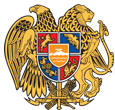 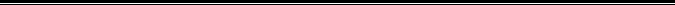 ԱՐՁԱՆԱԳՐՈՒԹՅՈՒՆ N 16
19 ԴԵԿՏԵՄԲԵՐԻ 2022թվական

ԱՎԱԳԱՆՈՒ ԱՐՏԱՀԵՐԹ ՆԻՍՏԻՀամայնքի ավագանու նիստին ներկա էին ավագանու 20 անդամներ:Բացակա էին` Արտակ Անդրեասյանը, Վահե Անտոնյանը, Կարինե Թովմասյանը, Սայեն Հայրապետյանը, Կարապետ Մեսրոպյանը, Արտակ Մուրադյանը, Մելիք ՆազարյանըՀամայնքի ղեկավարի հրավերով ավագանու նիստին մասնակցում էին`
Վարդան Գաբրիելյան, Նվարդ Սահակյան, Գեվորգ Կոստանյան, Ծովինար Գալստյան, Նվարդ Մարտիրոսյան, Լեվոն Գրիգորյան, Տիգրան Բաբախանյան, Սուրեն Ամիրջանյան, Ստեփան Խաչատրյան, Քոչար ԽաչատրյանՆիստը վարում էր  համայնքի ղեկավար` Դավիթ ՀամբարձումյանըՆիստը արձանագրում էր աշխատակազմի քարտուղար` Վարդան ԳաբրիելյանըԼսեցին
ՀԱՅԱՍՏԱՆԻ ՀԱՆՐԱՊԵՏՈՒԹՅԱՆ ԱՐԱՐԱՏԻ ՄԱՐԶԻ ՄԱՍԻՍ ՀԱՄԱՅՆՔԻ ԱՎԱԳԱՆՈՒ 2022 ԹՎԱԿԱՆԻ ԴԵԿՏԵՄԲԵՐԻ 19-Ի ԱՐՏԱՀԵՐԹ ՆԻՍՏԻ ՕՐԱԿԱՐԳԸ ՀԱՍՏԱՏԵԼՈՒ ՄԱՍԻՆ/Զեկ. ՎԱՐԴԱՆ ԳԱԲՐԻԵԼՅԱՆ/«Տեղական ինքնակառավարման մասին» Հայաստանի Հանրապետության օրենքի 65-րդ հոդվածի համաձայն Հայաստանի Հանրապետության Արարատի մարզի Մասիս համայնքի ավագանին  որոշում է.Հաստատել համայնքի ղեկավարի ներկայացրած Հայաստանի Հանրապետության Արարատի մարզի Մասիս համայնքի ավագանու 2022 թվականի դեկտեմբերի 19-ի արտահերթ նիստի օրակարգը․  1.ՀԱՅԱՍՏԱՆԻ ՀԱՆՐԱՊԵՏՈՒԹՅԱՆ ԱՐԱՐԱՏԻ ՄԱՐԶԻ ՄԱՍԻՍ ՀԱՄԱՅՆՔԻ ԱՎԱԳԱՆՈՒ 2022 ԹՎԱԿԱՆԻ ԴԵԿՏԵՄԲԵՐԻ 19-Ի ԱՐՏԱՀԵՐԹ ՆԻՍՏԻ ՕՐԱԿԱՐԳԸ ՀԱՍՏԱՏԵԼՈՒ ՄԱՍԻՆ2.ՀԱՅԱՍՏԱՆԻ ՀԱՆՐԱՊԵՏՈՒԹՅԱՆ ԱՐԱՐԱՏԻ ՄԱՐԶԻ ՄԱՍԻՍ ՀԱՄԱՅՆՔԻ ԱՎԱԳԱՆՈՒ 2022 ԹՎԱԿԱՆԻ ՄԱՐՏԻ 01-Ի ,,ՀԱՅԱՍՏԱՆԻ ՀԱՆՐԱՊԵՏՈՒԹՅԱՆ ԱՐԱՐԱՏԻ ՄԱՐԶԻ ՄԱՍԻՍ ՀԱՄԱՅՆՔԻ 2022 ԹՎԱԿԱՆԻ ԲՅՈՒՋԵՆ ՀԱՍՏԱՏԵԼՈՒ ՄԱՍԻՆ,, N 36-Ն ՈՐՈՇՄԱՆ 1-ԻՆ, 2-ՐԴ, 3-ՐԴ ԵՎ 4-ՐԴ ՀԱՎԵԼՎԱԾՆԵՐՈՒՄ ՓՈՓՈԽՈՒԹՅՈՒՆՆԵՐ ԿԱՏԱՐԵԼՈՒ ՄԱՍԻՆ3.ՀԱՅԱՍՏԱՆԻ ՀԱՆՐԱՊԵՏՈՒԹՅԱՆ ԱՐԱՐԱՏԻ ՄԱՐԶԻ ՄԱՍԻՍ ՀԱՄԱՅՆՔԻ 2023 ԹՎԱԿԱՆԻ ՏԵՂԱԿԱՆ ՏՈՒՐՔԵՐԻ, ՎՃԱՐՆԵՐԻ ՏԵՍԱԿՆԵՐՆ ՈՒ ԴՐՈՒՅՔԱՉԱՓԵՐԸ ԵՎ ԱՐՏՈՆՈՒԹՅՈՒՆՆԵՐԸ ՍԱՀՄԱՆԵԼՈԻ ՄԱՍԻՆ4.ՀԱՅԱՍՏԱՆԻ ՀԱՆՐԱՊԵՏՈՒԹՅԱՆ ԱՐԱՐԱՏԻ ՄԱՐԶԻ ՄԱՍԻՍ ՀԱՄԱՅՆՔԻ ՂԵԿԱՎԱՐԻՆ ԿԻՑ ԽՈՐՀՐԴԱԿՑԱԿԱՆ ՄԱՐՄԻՆՆԵՐԻ ՁԵՎԱՎՈՐՄԱՆ ԵՎ ԳՈՐԾՈՒՆԵՈՒԹՅԱՆ ԿԱՐԳԸ ՀԱՍՏԱՏԵԼՈՒ ՄԱՍԻՆ5.ՀԱՅԱՍՏԱՆԻ ՀԱՆՐԱՊԵՏՈՒԹՅԱՆ ԱՐԱՐԱՏԻ ՄԱՐԶԻ ՄԱՍԻՍ ՀԱՄԱՅՆՔԻ ՂԵԿԱՎԱՐԻՆ ԿԻՑ ԿԱՆԱՆՑ ԵՎ ԵՐԻՏԱՍԱՐԴՆԵՐԻ ԽՈՐՀՐԴԱԿՑԱԿԱՆ ՄԱՐՄՆԻ ՁԵՎԱՎՈՐՄԱՆ ԵՎ ԳՈՐԾՈՒՆԵՈՒԹՅԱՆ ԿԱՐԳԸ ՀԱՍՏԱՏԵԼՈՒ ՄԱՍԻՆ6.ՀԱՅԱՍՏԱՆԻ ՀԱՆՐԱՊԵՏՈՒԹՅԱՆ ԱՐԱՐԱՏԻ ՄԱՐԶԻ ՄԱՍԻՍ ՀԱՄԱՅՆՔԻ ԿԱՄԱՎՈՐ ԽՆԴԻՐՆԵՐԸ, ԴՐԱՆՑ ԼՈՒԾՄԱՆՆ ՈՒՂՂՎԱԾ ՍԵՓԱԿԱՆ ԼԻԱԶՈՐՈՒԹՅՈՒՆՆԵՐԸ ԵՎ ԴՐԱՆՑ ԻՐԱԿԱՆԱՑՄԱՆ ԿԱՐԳԸ ՍԱՀՄԱՆԵԼՈՒ ՄԱՍԻՆ7.ՀԱՅԱՍՏԱՆԻ ՀԱՆՐԱՊԵՏՈՒԹՅԱՆ ԱՐԱՐԱՏԻ ՄԱՐԶԻ ՄԱՍԻՍ ՔԱՂԱՔԱՅԻՆ ՀԱՄԱՅՆՔԻ ԱՎԱԳԱՆՈՒ 2017 ԹՎԱԿԱՆԻ ՕԳՈՍՏՈՍԻ 28-Ի ԹԻՎ 82-Ա ՈՐՈՇՈՒՄՆ ՈՒԺԸ ԿՈՐՑՐԱԾ ՃԱՆԱՉԵԼՈՒ ՄԱՍԻՆ8.ՄԱՍԻՍ ՀԱՄԱՅՆՔԻ ԱՎԱԳԱՆՈՒ 2022 ԹՎԱԿԱՆԻ ՀՈԿՏԵՄԲԵՐԻ 28-Ի N 212-Ա ՈՐՈՇՄԱՆ ՄԵՋ ՓՈՓՈԽՈՒԹՅՈՒՆ ԿԱՏԱՐԵԼՈՒ ՄԱՍԻՆ9. ՄԱՍԻՍ ՀԱՄԱՅՆՔԻ ԱՎԱԳԱՆՈՒ 2022 ԹՎԱԿԱՆԻ ՆՈՅԵՄԲԵՐԻ 25-Ի N 230-Ա ՈՐՈՇՄԱՆ ՄԵՋ ՓՈՓՈԽՈՒԹՅՈՒՆՆԵՐ ԿԱՏԱՐԵԼՈՒ ՄԱՍԻՆ 10.ՕՐԻՆԱԿԱՆ ՃԱՆԱՉՎԱԾ ԱՎՏՈՏՆԱԿԸ ԵՎ ԴՐԱ ՍՊԱՍԱՐԿՄԱՆ ՈՒ ՊԱՀՊԱՆՄԱՆ ՀԱՄԱՐ ՕԳՏԱԳՈՐԾՎՈՂ ՀՈՂԱՄԱՍՆ ՈՒՂՂԱԿԻ ՎԱՃԱՌՔՈՎ ԷԴԳԱՐ ՎԱՆԻԿԻ ԾԱՏՈՒՐՅԱՆԻՆ ՕՏԱՐԵԼՈՒ ԹՈՒՅԼՏՎՈՒԹՅՈՒՆ ՏԱԼՈՒ ՄԱՍԻՆ11.,,ՀՀ ԱՐԱՐԱՏԻ ՄԱՐԶԻ ՄԱՍԻՍ ՀԱՄԱՅՆՔԻ ՄԱՍԻՍ ՔԱՂԱՔԻ ԱՌՆՈ ԲԱԲԱՋԱՆՅԱՆԻ ԱՆՎԱՆ ԵՐԱԺՇՏԱԿԱՆ ԴՊՐՈՑ,, ՀՈԱԿ-Ի ԿԱՌՈՒՑՎԱԾՔԸ, ԱՇԽԱՏՈՂՆԵՐԻ ՔԱՆԱԿԸ, ՀԱՍՏԻՔԱՑՈՒՑԱԿԸ, ՊԱՇՏՈՆԱՅԻՆ ԴՐՈՒՅՔԱՉԱՓԵՐԸ ՀԱՍՏԱՏԵԼՈՒ ՄԱՍԻՆ12.,,ՀՀ ԱՐԱՐԱՏԻ ՄԱՐԶԻ ՄԱՍԻՍ ՀԱՄԱՅՆՔԻ ՄԱՍԻՍ ՔԱՂԱՔԻ ՄԱՆԿԱՊԱՏԱՆԵԿԱՆ ՍՏԵՂԾԱԳՈՐԾԱԿԱՆ ԿԵՆՏՐՈՆ,, ՀՈԱԿ-Ի ԿԱՌՈՒՑՎԱԾՔԸ, ԱՇԽԱՏՈՂՆԵՐԻ ՔԱՆԱԿԸ, ՀԱՍՏԻՔԱՑՈՒՑԱԿԸ, ՊԱՇՏՈՆԱՅԻՆ ԴՐՈՒՅՔԱՉԱՓԵՐԸ ՀԱՍՏԱՏԵԼՈՒ ՄԱՍԻՆ13.,,ՀՀ ԱՐԱՐԱՏԻ ՄԱՐԶԻ ՄԱՍԻՍ ՀԱՄԱՅՆՔԻ ՆՈՐ ԽԱՐԲԵՐԴ ԳՅՈՒՂԻ ԵՐԱԺՇՏԱԿԱՆ ԴՊՐՈՑ,, ՀՈԱԿ-Ի ԿԱՌՈՒՑՎԱԾՔԸ, ԱՇԽԱՏՈՂՆԵՐԻ ՔԱՆԱԿԸ, ՀԱՍՏԻՔԱՑՈՒՑԱԿԸ, ՊԱՇՏՈՆԱՅԻՆ ԴՐՈՒՅՔԱՉԱՓԵՐԸ ՀԱՍՏԱՏԵԼՈՒ ՄԱՍԻՆ14.,,ՀՀ ԱՐԱՐԱՏԻ ՄԱՐԶԻ ՄԱՍԻՍ ՀԱՄԱՅՆՔԻ ՄԱՍԻՍ ՔԱՂԱՔԻ ԱՐՄԵՆ ՆԱԶԱՐՅԱՆԻ ԱՆՎԱՆ ՄԱՆԿԱՊԱՏԱՆԵԿԱՆ ՄԱՐԶԱԴՊՐՈՑ,, ՀՈԱԿ-Ի ԿԱՌՈՒՑՎԱԾՔԸ, ԱՇԽԱՏՈՂՆԵՐԻ ՔԱՆԱԿԸ, ՀԱՍՏԻՔԱՑՈՒՑԱԿԸ, ՊԱՇՏՈՆԱՅԻՆ ԴՐՈՒՅՔԱՉԱՓԵՐԸ ՀԱՍՏԱՏԵԼՈՒ ՄԱՍԻՆ15,,ՀՀ ԱՐԱՐԱՏԻ ՄԱՐԶԻ ՄԱՍԻՍ ՀԱՄԱՅՆՔԻ ՄԱՍԻՍ ՔԱՂԱՔԻ ԳԵՂԱՐՎԵՍՏԻ ԴՊՐՈՑ,, ՀՈԱԿ-Ի ԿԱՌՈՒՑՎԱԾՔԸ, ԱՇԽԱՏՈՂՆԵՐԻ ՔԱՆԱԿԸ, ՀԱՍՏԻՔԱՑՈՒՑԱԿԸ, ՊԱՇՏՈՆԱՅԻՆ ԴՐՈՒՅՔԱՉԱՓԵՐԸ ՀԱՍՏԱՏԵԼՈՒ ՄԱՍԻՆ16,,ՀՀ ԱՐԱՐԱՏԻ ՄԱՐԶԻ ՄԱՍԻՍ ՀԱՄԱՅՆՔԻ ԱՐԳԱՎԱՆԴ ԳՅՈՒՂԻ ԱՐՍԵՆ ՍԱՅԱՆԻ ԱՆՎԱՆ ԵՐԱԺՇՏԱԿԱՆ ԴՊՐՈՑ,, ՀՈԱԿ-Ի ԿԱՌՈՒՑՎԱԾՔԸ, ԱՇԽԱՏՈՂՆԵՐԻ ՔԱՆԱԿԸ, ՀԱՍՏԻՔԱՑՈՒՑԱԿԸ, ՊԱՇՏՈՆԱՅԻՆ ԴՐՈՒՅՔԱՉԱՓԵՐԸ ՀԱՍՏԱՏԵԼՈՒ ՄԱՍԻՆ17,,ՀՀ ԱՐԱՐԱՏԻ ՄԱՐԶԻ ՄԱՍԻՍ ՀԱՄԱՅՆՔԻ ԳԵՂԱՆԻՍՏ ԳՅՈՒՂԻ ,,ՄԱՆՈՒՇԱԿ,, ՄՍՈՒՐ-ՄԱՆԿԱՊԱՐՏԵԶ,, ՀՈԱԿ-Ի ԿԱՌՈՒՑՎԱԾՔԸ, ԱՇԽԱՏՈՂՆԵՐԻ ՔԱՆԱԿԸ, ՀԱՍՏԻՔԱՑՈՒՑԱԿԸ, ՊԱՇՏՈՆԱՅԻՆ ԴՐՈՒՅՔԱՉԱՓԵՐԸ ՀԱՍՏԱՏԵԼՈՒ ՄԱՍԻՆ18,,ՀՀ ԱՐԱՐԱՏԻ ՄԱՐԶԻ ՄԱՍԻՍ ՀԱՄԱՅՆՔԻ ԱՐԲԱԹ ԳՅՈՒՂԻ ԵՐԱԺՇՏԱԿԱՆ ԴՊՐՈՑ,, ՀՈԱԿ-Ի ԿԱՌՈՒՑՎԱԾՔԸ, ԱՇԽԱՏՈՂՆԵՐԻ ՔԱՆԱԿԸ, ՀԱՍՏԻՔԱՑՈՒՑԱԿԸ, ՊԱՇՏՈՆԱՅԻՆ ԴՐՈՒՅՔԱՉԱՓԵՐԸ ՀԱՍՏԱՏԵԼՈՒ ՄԱՍԻՆ19.,,ՀՀ ԱՐԱՐԱՏԻ ՄԱՐԶԻ ՄԱՍԻՍ ՀԱՄԱՅՆՔԻ ՄԱՍԻՍ ՔԱՂԱՔԻ ԿԵՆՏՐՈՆԱԿԱՆ ԳՐԱԴԱՐԱՆ,, ՀՈԱԿ-Ի ԿԱՌՈՒՑՎԱԾՔԸ, ԱՇԽԱՏՈՂՆԵՐԻ ՔԱՆԱԿԸ, ՀԱՍՏԻՔԱՑՈՒՑԱԿԸ, ՊԱՇՏՈՆԱՅԻՆ ԴՐՈՒՅՔԱՉԱՓԵՐԸ ՀԱՍՏԱՏԵԼՈՒ ՄԱՍԻՆ20.,,ՀՀ ԱՐԱՐԱՏԻ ՄԱՐԶԻ ՄԱՍԻՍ ՀԱՄԱՅՆՔԻ ՄԱՍԻՍ ՔԱՂԱՔԻ ԹԻՎ 1 ՄՍՈՒՐ-ՄԱՆԿԱՊԱՐՏԵԶ,, ՀՈԱԿ-Ի ԿԱՌՈՒՑՎԱԾՔԸ, ԱՇԽԱՏՈՂՆԵՐԻ ՔԱՆԱԿԸ, ՀԱՍՏԻՔԱՑՈՒՑԱԿԸ, ՊԱՇՏՈՆԱՅԻՆ ԴՐՈՒՅՔԱՉԱՓԵՐԸ ՀԱՍՏԱՏԵԼՈՒ ՄԱՍԻՆ21.,,ՀՀ ԱՐԱՐԱՏԻ ՄԱՐԶԻ ՄԱՍԻՍ ՀԱՄԱՅՆՔԻ ՄԱՍԻՍ ՔԱՂԱՔԻ ԹԻՎ 2 ՄՍՈՒՐ-ՄԱՆԿԱՊԱՐՏԵԶ,, ՀՈԱԿ-Ի ԿԱՌՈՒՑՎԱԾՔԸ, ԱՇԽԱՏՈՂՆԵՐԻ ՔԱՆԱԿԸ, ՀԱՍՏԻՔԱՑՈՒՑԱԿԸ, ՊԱՇՏՈՆԱՅԻՆ ԴՐՈՒՅՔԱՉԱՓԵՐԸ ՀԱՍՏԱՏԵԼՈՒ ՄԱՍԻՆ22.,,ՀՀ ԱՐԱՐԱՏԻ ՄԱՐԶԻ ՄԱՍԻՍ ՀԱՄԱՅՆՔԻ ՄԱՍԻՍ ՔԱՂԱՔԻ ԹԻՎ 3 ՄՍՈՒՐ-ՄԱՆԿԱՊԱՐՏԵԶ,, ՀՈԱԿ-Ի ԿԱՌՈՒՑՎԱԾՔԸ, ԱՇԽԱՏՈՂՆԵՐԻ ՔԱՆԱԿԸ, ՀԱՍՏԻՔԱՑՈՒՑԱԿԸ, ՊԱՇՏՈՆԱՅԻՆ ԴՐՈՒՅՔԱՉԱՓԵՐԸ ՀԱՍՏԱՏԵԼՈՒ ՄԱՍԻՆ23.,,ՀՀ ԱՐԱՐԱՏԻ ՄԱՐԶԻ ՄԱՍԻՍ ՀԱՄԱՅՆՔԻ ՄԱՍԻՍ ՔԱՂԱՔԻ ԹԻՎ 4 ՄՍՈՒՐ-ՄԱՆԿԱՊԱՐՏԵԶ,, ՀՈԱԿ-Ի ԿԱՌՈՒՑՎԱԾՔԸ, ԱՇԽԱՏՈՂՆԵՐԻ ՔԱՆԱԿԸ, ՀԱՍՏԻՔԱՑՈՒՑԱԿԸ, ՊԱՇՏՈՆԱՅԻՆ ԴՐՈՒՅՔԱՉԱՓԵՐԸ ՀԱՍՏԱՏԵԼՈՒ ՄԱՍԻՆ24.,,ՀՀ ԱՐԱՐԱՏԻ ՄԱՐԶԻ ՄԱՍԻՍ ՀԱՄԱՅՆՔԻ ՄԱՍԻՍ ՔԱՂԱՔԻ ԹԻՎ 5 ՄՍՈՒՐ-ՄԱՆԿԱՊԱՐՏԵԶ,, ՀՈԱԿ-Ի ԿԱՌՈՒՑՎԱԾՔԸ, ԱՇԽԱՏՈՂՆԵՐԻ ՔԱՆԱԿԸ, ՀԱՍՏԻՔԱՑՈՒՑԱԿԸ, ՊԱՇՏՈՆԱՅԻՆ ԴՐՈՒՅՔԱՉԱՓԵՐԸ ՀԱՍՏԱՏԵԼՈՒ ՄԱՍԻՆ25,,ՀՀ ԱՐԱՐԱՏԻ ՄԱՐԶԻ ՄԱՍԻՍ ՀԱՄԱՅՆՔԻ ՄԱՍԻՍ ՔԱՂԱՔԻ ԹԻՎ 7 ՄՍՈՒՐ-ՄԱՆԿԱՊԱՐՏԵԶ,, ՀՈԱԿ-Ի ԿԱՌՈՒՑՎԱԾՔԸ, ԱՇԽԱՏՈՂՆԵՐԻ ՔԱՆԱԿԸ, ՀԱՍՏԻՔԱՑՈՒՑԱԿԸ, ՊԱՇՏՈՆԱՅԻՆ ԴՐՈՒՅՔԱՉԱՓԵՐԸ ՀԱՍՏԱՏԵԼՈՒ ՄԱՍԻՆ26. ,,ՀՀ ԱՐԱՐԱՏԻ ՄԱՐԶԻ ՄԱՍԻՍ ՀԱՄԱՅՆՔԻ ՀԱՅԱՆԻՍՏ ԳՅՈՒՂԻ ՄՍՈՒՐ-ՄԱՆԿԱՊԱՐՏԵԶ,, ՀՈԱԿ-Ի ԿԱՌՈՒՑՎԱԾՔԸ, ԱՇԽԱՏՈՂՆԵՐԻ ՔԱՆԱԿԸ, ՀԱՍՏԻՔԱՑՈՒՑԱԿԸ, ՊԱՇՏՈՆԱՅԻՆ ԴՐՈՒՅՔԱՉԱՓԵՐԸ ՀԱՍՏԱՏԵԼՈՒ ՄԱՍԻՆ27.,,ՀՀ ԱՐԱՐԱՏԻ ՄԱՐԶԻ ՄԱՍԻՍ ՀԱՄԱՅՆՔԻ ՍԱՅԱԹ-ՆՈՎԱ ԳՅՈՒՂԻ ՄՍՈՒՐ-ՄԱՆԿԱՊԱՐՏԵԶ,, ՀՈԱԿ-Ի ԿԱՌՈՒՑՎԱԾՔԸ, ԱՇԽԱՏՈՂՆԵՐԻ ՔԱՆԱԿԸ, ՀԱՍՏԻՔԱՑՈՒՑԱԿԸ, ՊԱՇՏՈՆԱՅԻՆ ԴՐՈՒՅՔԱՉԱՓԵՐԸ ՀԱՍՏԱՏԵԼՈՒ ՄԱՍԻՆ28.,,ՀՀ ԱՐԱՐԱՏԻ ՄԱՐԶԻ ՄԱՍԻՍ ՀԱՄԱՅՆՔԻ ԱՐԳԱՎԱՆԴ ԳՅՈՒՂԻ ,,ԱՆԱՀԻՏ,, ՄՍՈՒՐ-ՄԱՆԿԱՊԱՐՏԵԶ,, ՀՈԱԿ-Ի ԿԱՌՈՒՑՎԱԾՔԸ, ԱՇԽԱՏՈՂՆԵՐԻ ՔԱՆԱԿԸ, ՀԱՍՏԻՔԱՑՈՒՑԱԿԸ, ՊԱՇՏՈՆԱՅԻՆ ԴՐՈՒՅՔԱՉԱՓԵՐԸ ՀԱՍՏԱՏԵԼՈՒ ՄԱՍԻՆ29.,,ՀՀ ԱՐԱՐԱՏԻ ՄԱՐԶԻ ՄԱՍԻՍ ՀԱՄԱՅՆՔԻ ՂՈՒԿԱՍԱՎԱՆ ԳՅՈՒՂԻ ,,ՍԱԹԵՆԻ,, ՄՍՈՒՐ-ՄԱՆԿԱՊԱՐՏԵԶ,, ՀՈԱԿ-Ի ԿԱՌՈՒՑՎԱԾՔԸ, ԱՇԽԱՏՈՂՆԵՐԻ ՔԱՆԱԿԸ, ՀԱՍՏԻՔԱՑՈՒՑԱԿԸ, ՊԱՇՏՈՆԱՅԻՆ ԴՐՈՒՅՔԱՉԱՓԵՐԸ ՀԱՍՏԱՏԵԼՈՒ ՄԱՍԻՆ30.,,ՀՀ ԱՐԱՐԱՏԻ ՄԱՐԶԻ ՄԱՍԻՍ ՀԱՄԱՅՆՔԻ ՀՈՎՏԱՇԱՏ ԳՅՈՒՂԻ ,,ՇՈՒՇԱՆ,, ՄՍՈՒՐ-ՄԱՆԿԱՊԱՐՏԵԶ,, ՀՈԱԿ-Ի ԿԱՌՈՒՑՎԱԾՔԸ, ԱՇԽԱՏՈՂՆԵՐԻ ՔԱՆԱԿԸ, ՀԱՍՏԻՔԱՑՈՒՑԱԿԸ, ՊԱՇՏՈՆԱՅԻՆ ԴՐՈՒՅՔԱՉԱՓԵՐԸ ՀԱՍՏԱՏԵԼՈՒ ՄԱՍԻՆ31.,,ՀՀ ԱՐԱՐԱՏԻ ՄԱՐԶԻ ՄԱՍԻՍ ՀԱՄԱՅՆՔԻ ԱՐԵՎԱԲՈՒՅՐ ԳՅՈՒՂԻ ,,ԱՐԵՎԻԿ,, ՄՍՈՒՐ-ՄԱՆԿԱՊԱՐՏԵԶ,, ՀՈԱԿ-Ի ԿԱՌՈՒՑՎԱԾՔԸ, ԱՇԽԱՏՈՂՆԵՐԻ ՔԱՆԱԿԸ, ՀԱՍՏԻՔԱՑՈՒՑԱԿԸ, ՊԱՇՏՈՆԱՅԻՆ ԴՐՈՒՅՔԱՉԱՓԵՐԸ ՀԱՍՏԱՏԵԼՈՒ ՄԱՍԻՆ32.,,ՀՀ ԱՐԱՐԱՏԻ ՄԱՐԶԻ ՄԱՍԻՍ ՀԱՄԱՅՆՔԻ ՆՈՐ ԽԱՐԲԵՐԴ ԳՅՈՒՂԻ ԱՐՄԵՆՈՒՀԻ ԵՎ ՄՈՒՇԵՂ ԳՅՈՒԼԲԵՆԿՅԱՆՆԵՐԻ ԱՆՎԱՆ ՄՍՈՒՐ-ՄԱՆԿԱՊԱՐՏԵԶ,, ՀՈԱԿ-Ի ԿԱՌՈՒՑՎԱԾՔԸ, ԱՇԽԱՏՈՂՆԵՐԻ ՔԱՆԱԿԸ, ՀԱՏԻՔԱՑՈՒՑԱԿԸ, ՊԱՇՏՈՆԱՅԻՆ ԴՐՈՒՅՔԱՉԱՓԵՐԸ ՀԱՍՏԱՏԵԼՈՒ ՄԱՍԻՆ33.,,ՀՀ ԱՐԱՐԱՏԻ ՄԱՐԶԻ ՄԱՍԻՍ ՀԱՄԱՅՆՔԻ ՍԻՍ ԳՅՈՒՂԻ ,,ԱՆՈՒՇԻԿ,, ՄՍՈՒՐ-ՄԱՆԿԱՊԱՐՏԵԶ,, ՀՈԱԿ-Ի ԿԱՌՈՒՑՎԱԾՔԸ, ԱՇԽԱՏՈՂՆԵՐԻ ՔԱՆԱԿԸ, ՀԱՍՏԻՔԱՑՈՒՑԱԿԸ, ՊԱՇՏՈՆԱՅԻՆ ԴՐՈՒՅՔԱՉԱՓԵՐԸ ՀԱՍՏԱՏԵԼՈՒ ՄԱՍԻՆ34.,,ՀՀ ԱՐԱՐԱՏԻ ՄԱՐԶԻ ՄԱՍԻՍ ՀԱՄԱՅՆՔԻ ՆՈՐ ԿՅՈՒՐԻՆ ԳՅՈՒՂԻ ՄՍՈՒՐ-ՄԱՆԿԱՊԱՐՏԵԶ,, ՀՈԱԿ-Ի ԿԱՌՈՒՑՎԱԾՔԸ, ԱՇԽԱՏՈՂՆԵՐԻ ՔԱՆԱԿԸ, ՀԱՍՏԻՔԱՑՈՒՑԱԿԸ, ՊԱՇՏՈՆԱՅԻՆ ԴՐՈՒՅՔԱՉԱՓԵՐԸ ՀԱՍՏԱՏԵԼՈՒ ՄԱՍԻՆ35.,,ՀՀ ԱՐԱՐԱՏԻ ՄԱՐԶԻ ՄԱՍԻՍ ՀԱՄԱՅՆՔԻ ԴԱՐԲՆԻԿ ԳՅՈՒՂԻ ՄՍՈՒՐ-ՄԱՆԿԱՊԱՐՏԵԶ,, ՀՈԱԿ-Ի ԿԱՌՈՒՑՎԱԾՔԸ, ԱՇԽԱՏՈՂՆԵՐԻ ՔԱՆԱԿԸ, ՀԱՍՏԻՔԱՑՈՒՑԱԿԸ, ՊԱՇՏՈՆԱՅԻՆ ԴՐՈՒՅՔԱՉԱՓԵՐԸ ՀԱՍՏԱՏԵԼՈՒ ՄԱՍԻՆ36.,,ՀՀ ԱՐԱՐԱՏԻ ՄԱՐԶԻ ՄԱՍԻՍ ՀԱՄԱՅՆՔԻ ՄԱՐՄԱՐԱՇԵՆ ԳՅՈՒՂԻ ,,ՄԱՐՄԱՐԻԿ,, ՄՍՈՒՐ-ՄԱՆԿԱՊԱՐՏԵԶ,, ՀՈԱԿ-Ի ԿԱՌՈՒՑՎԱԾՔԸ, ԱՇԽԱՏՈՂՆԵՐԻ ՔԱՆԱԿԸ, ՀԱՍՏԻՔԱՑՈՒՑԱԿԸ, ՊԱՇՏՈՆԱՅԻՆ ԴՐՈՒՅՔԱՉԱՓԵՐԸ ՀԱՍՏԱՏԵԼՈՒ ՄԱՍԻՆ37.,,ՀՀ ԱՐԱՐԱՏԻ ՄԱՐԶԻ ՄԱՍԻՍ ՀԱՄԱՅՆՔԻ ԴԱՐԱԿԵՐՏ ԳՅՈՒՂԻ ՀԱՐՈՒԹՅՈՒՆ ՄԻՐԶՈՅԱՆԻ ԱՆՎԱՆ ՄՍՈՒՐ-ՄԱՆԿԱՊԱՐՏԵԶ,, ՀՈԱԿ-Ի ԿԱՌՈՒՑՎԱԾՔԸ, ԱՇԽԱՏՈՂՆԵՐԻ ՔԱՆԱԿԸ, ՀԱՍՏԻՔԱՑՈՒՑԱԿԸ, ՊԱՇՏՈՆԱՅԻՆ ԴՐՈՒՅՔԱՉԱՓԵՐԸ ՀԱՍՏԱՏԵԼՈՒ ՄԱՍԻՆԱՄ38.,,ՀՀ ԱՐԱՐԱՏԻ ՄԱՐԶԻ ՄԱՍԻՍ ՀԱՄԱՅՆՔԻ ԱՅՆԹԱՊ ԳՅՈՒՂԻ ՄՍՈՒՐ-ՄԱՆԿԱՊԱՐՏԵԶ,, ՀՈԱԿ-Ի ԿԱՌՈՒՑՎԱԾՔԸ, ԱՇԽԱՏՈՂՆԵՐԻ ՔԱՆԱԿԸ, ՀԱՍՏԻՔԱՑՈՒՑԱԿԸ, ՊԱՇՏՈՆԱՅԻՆ ԴՐՈՒՅՔԱՉԱՓԵՐԸ ՀԱՍՏԱՏԵԼՈՒ ՄԱՍԻՆ39.,,ՀՀ ԱՐԱՐԱՏԻ ՄԱՐԶԻ ՄԱՍԻՍ ՀԱՄԱՅՆՔԻ ՆՈՐԱԲԱՑ ԳՅՈՒՂԻ ,,ՁՆԾԱՂԻԿ,, ՄՍՈՒՐ-ՄԱՆԿԱՊԱՐՏԵԶ,, ՀՈԱԿ-Ի ԿԱՌՈՒՑՎԱԾՔԸ, ԱՇԽԱՏՈՂՆԵՐԻ ՔԱՆԱԿԸ, ՀԱՍՏԻՔԱՑՈՒՑԱԿԸ, ՊԱՇՏՈՆԱՅԻՆ ԴՐՈՒՅՔԱՉԱՓԵՐԸ ՀԱՍՏԱՏԵԼՈՒ ՄԱՍԻՆ40.,,ՀՀ ԱՐԱՐԱՏԻ ՄԱՐԶԻ ՄԱՍԻՍ ՀԱՄԱՅՆՔԻ ՌԱՆՉՊԱՐ ԳՅՈՒՂԻ ՄՍՈՒՐ-ՄԱՆԿԱՊԱՐՏԵԶ,, ՀՈԱԿ-Ի ԿԱՌՈՒՑՎԱԾՔԸ, ԱՇԽԱՏՈՂՆԵՐԻ ՔԱՆԱԿԸ, ՀԱՍՏԻՔԱՑՈՒՑԱԿԸ, ՊԱՇՏՈՆԱՅԻՆ ԴՐՈՒՅՔԱՉԱՓԵՐԸ ՀԱՍՏԱՏԵԼՈՒ ՄԱՍԻՆ41.,,ՀՀ ԱՐԱՐԱՏԻ ՄԱՐԶԻ ՄԱՍԻՍ ՀԱՄԱՅՆՔԻ ԽԱՉՓԱՐ ԳՅՈՒՂԻ ,,ԾԻԾԵՌՆԱԿ,, ՄՍՈՒՐ-ՄԱՆԿԱՊԱՐՏԵԶ,, ՀՈԱԿ-Ի ԿԱՌՈՒՑՎԱԾՔԸ, ԱՇԽԱՏՈՂՆԵՐԻ ՔԱՆԱԿԸ, ՀԱՍՏԻՔԱՑՈՒՑԱԿԸ, ՊԱՇՏՈՆԱՅԻՆ ԴՐՈՒՅՔԱՉԱՓԵՐԸ ՀԱՍՏԱՏԵԼՈՒ ՄԱՍԻՆ42.,,ՀՀ ԱՐԱՐԱՏԻ ՄԱՐԶԻ ՄԱՍԻՍ ՀԱՄԱՅՆՔԻ ՋՐԱՀՈՎԻՏ ԳՅՈՒՂԻ ,,ՄԱՐԻԱ,, ՄՍՈՒՐ-ՄԱՆԿԱՊԱՐՏԵԶ,, ՀՈԱԿ-Ի ԿԱՌՈՒՑՎԱԾՔԸ, ԱՇԽԱՏՈՂՆԵՐԻ ՔԱՆԱԿԸ, ՀԱՍՏԻՔԱՑՈՒՑԱԿԸ, ՊԱՇՏՈՆԱՅԻՆ ԴՐՈՒՅՔԱՉԱՓԵՐԸ ՀԱՍՏԱՏԵԼՈՒ ՄԱՍԻՆ43.,,ՀՀ ԱՐԱՐԱՏԻ ՄԱՐԶԻ ՄԱՍԻՍ ՀԱՄԱՅՆՔԻ ՆՈՐԱՄԱՐԳ ԳՅՈՒՂԻ ,,ԾԻԱԾԱՆ,, ՄՍՈՒՐ-ՄԱՆԿԱՊԱՐՏԵԶ,, ՀՈԱԿ-Ի ԿԱՌՈՒՑՎԱԾՔԸ, ԱՇԽԱՏՈՂՆԵՐԻ ՔԱՆԱԿԸ, ՀԱՍՏԻՔԱՑՈՒՑԱԿԸ, ՊԱՇՏՈՆԱՅԻՆ ԴՐՈՒՅՔԱՉԱՓԵՐԸ ՀԱՍՏԱՏԵԼՈՒ ՄԱՍԻՆ44.,,ՀՀ ԱՐԱՐԱՏԻ ՄԱՐԶԻ ՄԱՍԻՍ ՀԱՄԱՅՆՔԻ ԶՈՐԱԿ ԳՅՈՒՂԻ ,,ՄԱՆՈՒԿՆԵՐԻ ԱՇԽԱՐՀ,, ՄՍՈՒՐ-ՄԱՆԿԱՊԱՐՏԵԶ,, ՀՈԱԿ-Ի ԿԱՌՈՒՑՎԱԾՔԸ, ԱՇԽԱՏՈՂՆԵՐԻ ՔԱՆԱԿԸ, ՀԱՍՏԻՔԱՑՈՒՑԱԿԸ, ՊԱՇՏՈՆԱՅԻՆ ԴՐՈՒՅՔԱՉԱՓԵՐԸ ՀԱՍՏԱՏԵԼՈՒ ՄԱՍԻՆ45.ՀԱՅԱՍՏԱՆԻ ՀԱՆՐԱՊԵՏՈՒԹՅԱՆ ԱՐԱՐԱՏԻ ՄԱՐԶԻ ՄԱՍԻՍ ՀԱՄԱՅՆՔԻ ԱՎԱԳԱՆՈՒ 2022 ԹՎԱԿԱՆԻ ՓԵՏՐՎԱՐԻ 8-Ի N09-Ա, N10-Ա, N11-Ա, N12-Ա, N13-Ա, N14-Ա, N15-Ա, N16-Ա, N17-Ա, N18-Ա, N19-Ա, N20-Ա, N21-Ա ՈՐՈՇՈՒՄՆԵՐՆ ՈՒԺԸ ԿՈՐՑՐԱԾ ՃԱՆԱՉԵԼՈՒ ՄԱՍԻՆ46.,,ՄԱՍԻՍ ՀԱՄԱՅՆՔԻ ԿՈՄՈՒՆԱԼ ՏՆՏԵՍՈՒԹՅՈՒՆ, ԲԱՐԵԿԱՐԳՈՒՄ ԵՎ ԿԱՆԱՉԱՊԱՏՈՒՄ,, ՀԱՄԱՅՆՔԱՅԻՆ ՈՉ ԱՌԵՎՏՐԱՅԻՆ ԿԱԶՄԱԿԵՐՊՈՒԹՅԱՆ ՀԱՍՏԻՔԱՑՈՒՑԱԿԸ, ՊԱՇՏՈՆԱՅԻՆ ԴՐՈՒՅՔԱՉԱՓԵՐԸ, ԱՇԽԱՏՈՂՆԵՐԻ ՔԱՆԱԿԸ ՀԱՍՏԱՏԵԼՈՒ ԵՎ ՀԱՅԱՍՏԱՆԻ ՀԱՆՐԱՊԵՏՈՒԹՅԱՆ ԱՐԱՐԱՏԻ ՄԱՐԶԻ ՄԱՍԻՍ ՀԱՄԱՅՆՔԻ ԱՎԱԳԱՆՈՒ 2022 ԹՎԱԿԱՆԻ ՀՈՒԼԻՍԻ 21-Ի N121-Ա ՈՐՈՇՈՒՄՆ ՈՒԺԸ ԿՈՐՑՐԱԾ ՃԱՆԱՉԵԼՈՒ ՄԱՍԻՆ47.,,ՄԱՍԻՍ ՀԱՄԱՅՆՔԻ ԲՆԱԿՉՈՒԹՅԱՆ ՀԱՏՈՒԿ ՍՊԱՍԱՐԿՈՒՄ ԵՎ ՀԱՄԱՅՆՔԱՅԻՆ ԵՆԹԱԿԱՌՈՒՑՎԱԾՔՆԵՐԻ ՍՊԱՍԱՐԿՈՒՄ,, ՀԱՄԱՅՆՔԱՅԻՆ ՈՉ ԱՌԵՎՏՐԱՅԻՆ ԿԱԶՄԱԿԵՐՊՈՒԹՅԱՆ ՀԱՍՏԻՔԱՑՈՒՑԱԿԸ, ՊԱՇՏՈՆԱՅԻՆ ԴՐՈՒՅՔԱՉԱՓԵՐԸ, ԱՇԽԱՏՈՂՆԵՐԻ ՔԱՆԱԿԸ ՀԱՍՏԱՏԵԼՈՒ ԵՎ ՀԱՅԱՍՏԱՆԻ ՀԱՆՐԱՊԵՏՈՒԹՅԱՆ ԱՐԱՐԱՏԻ ՄԱՐԶԻ ՄԱՍԻՍ ՀԱՄԱՅՆՔԻ ԱՎԱԳԱՆՈՒ 2022 ԹՎԱԿԱՆԻ ՀՈՒԼԻՍԻ 21-Ի N122-Ա ՈՐՈՇՈՒՄՆ ՈՒԺԸ ԿՈՐՑՐԱԾ ՃԱՆԱՉԵԼՈՒ ՄԱՍԻՆ48.,,ԱՅՆԹԱՊԻ ԲԺՇԿԱԿԱՆ ԱՄԲՈՒԼԱՏՈՐԻԱ,, ՀԱՄԱՅՆՔԱՅԻՆ ՈՉ ԱՌԵՎՏՐԱՅԻՆ ԿԱԶՄԱԿԵՐՊՈՒԹՅԱՆ ԿԱՌՈՒՑՎԱԾՔԸ, ՀԱՍՏԻՔԱՑՈՒՑԱԿԸ, ՊԱՇՏՈՆԱՅԻՆ ԴՐՈՒՅՔԱՉԱՓԵՐԸ, ԱՇԽԱՏՈՂՆԵՐԻ ՔԱՆԱԿԸ ՀԱՍՏԱՏԵԼՈՒ ՄԱՍԻՆ49.,,ԱՐԲԱԹԻ ԲԺՇԿԱԿԱՆ ԱՄԲՈՒԼԱՏՈՐԻԱ,, ՀԱՄԱՅՆՔԱՅԻՆ ՈՉ ԱՌԵՎՏՐԱՅԻՆ ԿԱԶՄԱԿԵՐՊՈՒԹՅԱՆ ԿԱՌՈՒՑՎԱԾՔԸ, ՀԱՍՏԻՔԱՑՈՒՑԱԿԸ, ՊԱՇՏՈՆԱՅԻՆ ԴՐՈՒՅՔԱՉԱՓԵՐԸ, ԱՇԽԱՏՈՂՆԵՐԻ ՔԱՆԱԿԸ ՀԱՍՏԱՏԵԼՈՒ ՄԱՍԻՆ50.,,ԽԱՉՓԱՐԻ ԲԺՇԿԱԿԱՆ ԱՄԲՈՒԼԱՏՈՐԻԱ,, ՀԱՄԱՅՆՔԱՅԻՆ ՈՉ ԱՌԵՎՏՐԱՅԻՆ ԿԱԶՄԱԿԵՐՊՈՒԹՅԱՆ ԿԱՌՈՒՑՎԱԾՔԸ, ԱՇԽԱՏՈՂՆԵՐԻ ՔԱՆԱԿԸ, ՀԱՍՏԻՔԱՑՈՒՑԱԿԸ, ՊԱՇՏՈՆԱՅԻՆ ԴՐՈՒՅՔԱՉԱՓԵՐԸ ՀԱՍՏԱՏԵԼՈՒ ՄԱՍԻՆ51.,,ՆՈՐԱԲԱՑԻ ԲԺՇԿԱԿԱՆ ԱՄԲՈՒԼԱՏՈՐԻԱ,, ՀԱՄԱՅՆՔԱՅԻՆ ՈՉ ԱՌԵՎՏՐԱՅԻՆ ԿԱԶՄԱԿԵՐՊՈՒԹՅԱՆ ԿԱՌՈՒՑՎԱԾՔԸ, ԱՇԽԱՏՈՂՆԵՐԻ ՔԱՆԱԿԸ, ՀԱՍՏԻՔԱՑՈՒՑԱԿԸ, ՊԱՇՏՈՆԱՅԻՆ ԴՐՈՒՅՔԱՉԱՓԵՐԸ ՀԱՍՏԱՏԵԼՈՒ ՄԱՍԻՆ52.,,ՌԱՆՉՊԱՐԻ ԲԺՇԿԱԿԱՆ ԱՄԲՈՒԼԱՏՈՐԻԱ,, ՀԱՄԱՅՆՔԱՅԻՆ ՈՉ ԱՌԵՎՏՐԱՅԻՆ ԿԱԶՄԱԿԵՐՊՈՒԹՅԱՆ ԿԱՌՈՒՑՎԱԾՔԸ, ԱՇԽԱՏՈՂՆԵՐԻ ՔԱՆԱԿԸ, ՀԱՍՏԻՔԱՑՈՒՑԱԿԸ, ՊԱՇՏՈՆԱՅԻՆ ԴՐՈՒՅՔԱՉԱՓԵՐԸ ՀԱՍՏԱՏԵԼՈՒ ՄԱՍԻՆ53.,,ՍԻՍԻ ԲԺՇԿԱԿԱՆ ԱՄԲՈՒԼԱՏՈՐԻԱ,, ՀԱՄԱՅՆՔԱՅԻՆ ՈՉ ԱՌԵՎՏՐԱՅԻՆ ԿԱԶՄԱԿԵՐՊՈՒԹՅԱՆ ԿԱՌՈՒՑՎԱԾՔԸ, ԱՇԽԱՏՈՂՆԵՐԻ ՔԱՆԱԿԸ, ՀԱՍՏԻՔԱՑՈՒՑԱԿԸ, ՊԱՇՏՈՆԱՅԻՆ ԴՐՈՒՅՔԱՉԱՓԵՐԸ ՀԱՍՏԱՏԵԼՈՒ ՄԱՍԻՆ54.ԳՆՄԱՆ ԸՆԹԱՑԱԿԱՐԳԵՐՆ ԱՄԲՈՂՋՈՒԹՅԱՄԲ ՉԿԱՅԱՑԱԾ ՀԱՅՏԱՐԱՐԵԼՈՒ ՄԱՍԻՆՈրոշումն ընդունված է. /կցվում է որոշում N 243-Ա/Լսեցին
ՀԱՅԱՍՏԱՆԻ ՀԱՆՐԱՊԵՏՈՒԹՅԱՆ ԱՐԱՐԱՏԻ ՄԱՐԶԻ ՄԱՍԻՍ ՀԱՄԱՅՆՔԻ ԱՎԱԳԱՆՈՒ 2022 ԹՎԱԿԱՆԻ ՄԱՐՏԻ 01-Ի ,,ՀԱՅԱՍՏԱՆԻ ՀԱՆՐԱՊԵՏՈՒԹՅԱՆ ԱՐԱՐԱՏԻ ՄԱՐԶԻ ՄԱՍԻՍ ՀԱՄԱՅՆՔԻ 2022 ԹՎԱԿԱՆԻ ԲՅՈՒՋԵՆ ՀԱՍՏԱՏԵԼՈՒ ՄԱՍԻՆ,, N 36-Ն ՈՐՈՇՄԱՆ 1-ԻՆ, 2-ՐԴ, 3-ՐԴ ԵՎ 4-ՐԴ ՀԱՎԵԼՎԱԾՆԵՐՈՒՄ ՓՈՓՈԽՈՒԹՅՈՒՆՆԵՐ ԿԱՏԱՐԵԼՈՒ ՄԱՍԻՆ/Զեկ. ՆՎԱՐԴ ՍԱՀԱԿՅԱՆ/Ղեկավարվելով ,,Տեղական ինքնակառավարման մասին,, Հայաստանի Հանրապետության օրենքի 18-րդ հոդվածի 1-ին մասի 5-րդ կետի, ,,Բյուջետային համակարգի մասին,, Հայաստանի Հանրապետության օրենքի 13-րդ հոդվածի 4-րդ և 5-րդ մասերի, 33-րդ հոդվածի 4-րդ մասի և ,,Նորմատիվ իրավական ակտերի մասին,, Հայաստանի Հանրապետության օրենքի 33-րդ հոդվածի 1-ին մասի 3-րդ կետի պահանջներով՝ Հայաստանի Հանրապետության Արարատի մարզի Մասիս համայնքի ավագանին  որոշում է.1. Հայաստանի Հանրապետության Արարատի մարզի Մասիս համայնքի ավագանու 2022 թվականի մարտի 01-ի ,,Հայաստանի Հանրապետության Արարատի մարզի Մասիս համայնքի 2022 թվականի բյուջեն հաստատելու մասին,, N 36-Ն որոշման  թիվ 1-ին,  2-րդ, 3-րդ  և  4-րդ հավելվածները շարադրել նոր խմբագրությամբ /հավելվածները կցվում են/:
2. Սույն որոշումն ուժի մեջ է մտնում պաշտոնական հրապարակման հաջորդող օրվանից:Որոշումն ընդունված է. /կցվում է որոշում N 244-Ն/Լսեցին
ՀԱՅԱՍՏԱՆԻ ՀԱՆՐԱՊԵՏՈՒԹՅԱՆ ԱՐԱՐԱՏԻ ՄԱՐԶԻ ՄԱՍԻՍ ՀԱՄԱՅՆՔՈՒՄ 2023 ԹՎԱԿԱՆԻ ՏԵՂԱԿԱՆ ՏՈՒՐՔԵՐԻ, ՎՃԱՐՆԵՐԻ ՏԵՍԱԿՆԵՐՆ ՈՒ ԴՐՈՒՅՔԱՉԱՓԵՐԸ ԵՎ ԱՐՏՈՆՈՒԹՅՈՒՆՆԵՐԸ ՍԱՀՄԱՆԵԼՈԻ ՄԱՍԻՆ/Զեկ. ԳԵՎՈՐԳ ԿՈՍՏԱՆՅԱՆ/       Ղեկավարվելով ,,Տեղական ինքնակառավարման մասին,, Հայաստանի Հանրապետությանօրենքի 18-րդ հոդվածի 1-ին մասի 18-րդ կետի, 19-րդ կետի ,,Տեղական տուրքերի և վճարների մասին,, Հայաստանի Հանրապետության օրենքի 8-րդ հոդվածի, 9-րդ հոդվածի, 11-րդ հոդվածի, 12-րդ հոդվածի 1-ից 4-րդ մասերի, 13-րդ, 14-րդ հոդվածների,  ,,Աղբահանության և սանիտարական մաքրման մասին,, Հայաստանի Հանրապետության օրենքի 14-րդ հոդվածի,  պահանջներով.  Հայաստանի Հանրապետության Արարատի մարզի Մասիս համայնքի ավագանին որոշում է՝        1. Սահմանել Հայաստանի Հանրապետության Արարատի մարզի Մասիս համայնքում 2023 թվականի տեղական տուրքերի, վճարների տեսակներն ու դրույքաչափերը և արտոնությունները համաձայն հավելվածի:2.Սույն որոշումն ուժի մեջ է մտնում 2023 թվականի հունվարի մեկից:Որոշումն ընդունված է. /կցվում է որոշում N 245-Ն/Լսեցին
ՀԱՅԱՍՏԱՆԻ ՀԱՆՐԱՊԵՏՈՒԹՅԱՆ ԱՐԱՐԱՏԻ ՄԱՐԶԻ ՄԱՍԻՍ ՀԱՄԱՅՆՔԻ ՂԵԿԱՎԱՐԻՆ ԿԻՑ ԽՈՐՀՐԴԱԿՑԱԿԱՆ ՄԱՐՄԻՆՆԵՐԻ ՁԵՎԱՎՈՐՄԱՆ ԵՎ ԳՈՐԾՈՒՆԵՈՒԹՅԱՆ ԿԱՐԳԸ ՀԱՍՏԱՏԵԼՈՒ ՄԱՍԻՆ/Զեկ. ՎԱՐԴԱՆ ԳԱԲՐԻԵԼՅԱՆ/Ղեկավարվելով «Տեղական ինքնակառավարման մասին» Հայաստանի Հանրապետության օրենքի 18-րդ հոդվածի 1-ին մասի 34-րդ կետի և 84-րդ հոդվածի 1-ին մասի պահանջներով և հիմք ընդունելով «Տեղական ինքնակառավարման մասին» Հայաստանի Հանրապետության օրենքի 35-րդ հոդվածի 1-ին մասի 14-րդ կետը՝ Հայաստանի Հանրապետության Արարատի մարզի Մասիս  համայնքի ավագանին որոշում է`1. Հաստատել ,,Հայաստանի Հանրապետության Արարատի մարզի Մասիս համայնքի ղեկավարին կից խորհրդակցական մարմինների ձևավորման և գործունեության կարգը,, համաձայն հավելվածի:      2. Սույն որոշումն ուժի մեջ է մտնում պաշտոնական հրապարակմանը հաջորդող օրվանից:Որոշումն ընդունված է. /կցվում է որոշում N 246-Ն/Լսեցին
ՀԱՅԱՍՏԱՆԻ ՀԱՆՐԱՊԵՏՈՒԹՅԱՆ ԱՐԱՐԱՏԻ ՄԱՐԶԻ ՄԱՍԻՍ ՀԱՄԱՅՆՔԻ ՂԵԿԱՎԱՐԻՆ ԿԻՑ ԿԱՆԱՆՑ ԵՎ ԵՐԻՏԱՍԱՐԴՆԵՐԻ ԽՈՐՀՐԴԱԿՑԱԿԱՆ ՄԱՐՄՆԻ ՁԵՎԱՎՈՐՄԱՆ ԵՎ ԳՈՐԾՈՒՆԵՈՒԹՅԱՆ ԿԱՐԳԸ ՀԱՍՏԱՏԵԼՈՒ ՄԱՍԻՆ/Զեկ. ԾՈՎԻՆԱՐ ԳԱԼՍՏՅԱՆ/       Ղեկավարվելով ,,Տեղական ինքնակառավարման մասին,, Հայաստանի Հանրապետության օրենքի 18-րդ հոդվածի 1-ին մասի 34-րդ կետի և 35-րդ հոդվածի 1-ին մասի 14-րդ կետի պահանջներով, Հայաստանի Հանրապետության Արարատի մարզի Մասիս համայնքի ավագանին որոշումէ.  1․Հաստատել ,,Համայնքի ղեկավարին կից կանանց և երիտասարդների խորհրդակցական մարմնի ձևավորման և գործունեության կարգը,, համաձայն N1 հավելվածի։    2․Սահմանել համայնքի ղեկավարին կից կանանց և երիտասարդների խորհրդակցական մարմնի անդամության դիմումի ձևը համաձայն N2 հավելվածի:     3.Սույն որոշումն ուժի մեջ է մտնում պաշտոնական հրապարակմանը հաջորդող օրվանից:Որոշումն ընդունված է. /կցվում է որոշում N 247-Ն/Լսեցին
ՀԱՅԱՍՏԱՆԻ ՀԱՆՐԱՊԵՏՈՒԹՅԱՆ ԱՐԱՐԱՏԻ ՄԱՐԶԻ ՄԱՍԻՍ ՀԱՄԱՅՆՔԻ ԿԱՄԱՎՈՐ ԽՆԴԻՐՆԵՐԸ, ԴՐԱՆՑ ԼՈՒԾՄԱՆՆ ՈՒՂՂՎԱԾ ՍԵՓԱԿԱՆ ԼԻԱԶՈՐՈՒԹՅՈՒՆՆԵՐԸ ԵՎ ԴՐԱՆՑ ԻՐԱԿԱՆԱՑՄԱՆ ԿԱՐԳԸ ՍԱՀՄԱՆԵԼՈՒ ՄԱՍԻՆ/Զեկ. ՆՎԱՐԴ ՄԱՐՏԻՐՈՍՅԱՆ/     Ղեկավարվելով «Տեղական ինքնակառավարման մասին» Հայաստանի Հանրապետության օրենքի 18-րդ հոդվածի 1-ին մասի 7-րդ կետի Հայաստանի Հանրապետության Արարատի մարզի  Մասիս համայնքի ավագանին որոշում է.1. Սահմանել Հայաստանի Հանրապետության Արարատի մարզի Մասիս համայնքի կամավոր խնդիրները, դրանց լուծմանն ուղղված սեփական լիազորությունները և դրանց իրականացման կարգը՝ համաձայն կից հավելվածի:      2. Սույն որոշումն ուժի մեջ է մտնում 2023 թվականի հունվարի 1-ից:Որոշումն ընդունված է. /կցվում է որոշում N 248-Ն/Լսեցին
ՀԱՅԱՍՏԱՆԻ ՀԱՆՐԱՊԵՏՈՒԹՅԱՆ ԱՐԱՐԱՏԻ ՄԱՐԶԻ ՄԱՍԻՍ ՔԱՂԱՔԱՅԻՆ ՀԱՄԱՅՆՔԻ ԱՎԱԳԱՆՈՒ 2017 ԹՎԱԿԱՆԻ ՕԳՈՍՏՈՍԻ 28-Ի ԹԻՎ 82-Ա ՈՐՈՇՈՒՄՆ ՈՒԺԸ ԿՈՐՑՐԱԾ ՃԱՆԱՉԵԼՈՒ ՄԱՍԻՆ/Զեկ. ՆՎԱՐԴ ՄԱՐՏԻՐՈՍՅԱՆ/Ղեկավարվելով ,,Նորմատիվ իրավական ակտերի մասին,, Հայաստանի Հանրապետության օրենքի 37-րդ հոդվածի 1-ին մասի պահանջով․ Հայաստանի Հանրապետության Արարատի մարզի Մասիս  համայնքի ավագանին որոշում է1.ՈՒժը կորցրած ճանաչել Հայաստանի Հանրապետության Արարատի մարզի Մասիս քաղաքային համայնքի ավագանու 2017 թվականի օգստոսի 28-ի ,,ՀԱՅԱՍՏԱՆԻ ՀԱՆՐԱՊԵՏՈՒԹՅԱՆ ԱՐԱՐԱՏԻ ՄԱՐԶԻ ՄԱՍԻՍ ՔԱՂԱՔԱՅԻՆ ՀԱՄԱՅՆՔԻ ԿԱՄԱՎՈՐ ԽՆԴԻՐՆԵՐԸ, ԴՐԱՆՑ ԼՈՒԾՄԱՆՆ ՈՒՂՂՎԱԾ ՍԵՓԱԿԱՆ ԼԻԱԶՈՐՈՒԹՅՈՒՆՆԵՐԸ ԵՎ ԴՐԱՆՑ ԻՐԱԿԱՆԱՑՄԱՆ ԿԱՐԳԸ ՍԱՀՄԱՆԵԼՈՒ ՄԱՍԻՆ,, թիվ 82-Ա որոշումը:2. Սույն որոշումն ուժի մեջ է մտնում 2023 թվականի հունվարի 1-ից:Որոշումն ընդունված է. /կցվում է որոշում N 249-Ա/Լսեցին
ՄԱՍԻՍ ՀԱՄԱՅՆՔԻ ԱՎԱԳԱՆՈՒ 2022 ԹՎԱԿԱՆԻ ՀՈԿՏԵՄԲԵՐԻ 28-Ի N 212-Ա ՈՐՈՇՄԱՆ ՄԵՋ ՓՈՓՈԽՈՒԹՅՈՒՆ ԿԱՏԱՐԵԼՈՒ ՄԱՍԻՆ/Զեկ. ԼԵՎՈՆ ԳՐԻԳՈՐՅԱՆ/Ղեկավարվելով  «Նորմատիվ իրավական ակտերի մասին» Հայաստանի Հանրապետության օրենքի 33-րդ հոդվածի 1-ին մասի 1-ին կետով` Հայաստանի Հանրապետության Արարատի մարզի  Մասիս  համայնքի ավագանին որոշում է.1.Մասիս համայնքի ավագանու 2022 թվականի հոկտեմբերի 28-ի N 212-Ա որոշման 2-րդ կետում գրառված ,,13900,, թիվը  փոխարինել  ,,40168,,  թվով:Որոշումն ընդունված է. /կցվում է որոշում N 250-Ա/Լսեցին
ՄԱՍԻՍ ՀԱՄԱՅՆՔԻ ԱՎԱԳԱՆՈՒ 2022 ԹՎԱԿԱՆԻ ՆՈՅԵՄԲԵՐԻ 25-Ի N 230-Ա ՈՐՈՇՄԱՆ ՄԵՋ ՓՈՓՈԽՈՒԹՅՈՒՆՆԵՐ ԿԱՏԱՐԵԼՈՒ ՄԱՍԻՆ/Զեկ. ԼԵՎՈՆ ԳՐԻԳՈՐՅԱՆ/Ղեկավարվելով  «Նորմատիվ իրավական ակտերի մասին» Հայաստանի Հանրապետության օրենքի 33-րդ հոդվածի 1-ին մասի 1-ին կետով` Հայաստանի Հանրապետության Արարատի մարզի  Մասիս  համայնքի ավագանին որոշում է.1.Մասիս համայնքի ավագանու 2022 թվականի նոյեմբերի 25-ի N 230-Ա որոշման 2-րդ կետում գրառված ,,69309,, թիվը  փոխարինել  ,,207927,,  թվով, իսկ 4-րդ կետում գրառված ,,Ավտոտնակը,, բառը փոխարինել  ,,բնակելի տունը,, բառերով:Որոշումն ընդունված է. /կցվում է որոշում N 251-Ա/Լսեցին
ՕՐԻՆԱԿԱՆ ՃԱՆԱՉՎԱԾ ԱՎՏՈՏՆԱԿԸ ԵՎ ԴՐԱ ՍՊԱՍԱՐԿՄԱՆ ՈՒ ՊԱՀՊԱՆՄԱՆ ՀԱՄԱՐ ՕԳՏԱԳՈՐԾՎՈՂ ՀՈՂԱՄԱՍՆ ՈՒՂՂԱԿԻ ՎԱՃԱՌՔՈՎ ԷԴԳԱՐ ՎԱՆԻԿԻ ԾԱՏՈՒՐՅԱՆԻՆ ՕՏԱՐԵԼՈՒ ԹՈՒՅԼՏՎՈՒԹՅՈՒՆ ՏԱԼՈՒ ՄԱՍԻՆ/Զեկ. ԼԵՎՈՆ ԳՐԻԳՈՐՅԱՆ/Ղեկավարվելով ,,Տեղական ինքնակառավարման մասին,, Հայաստանի Հանրապետության օրենքի 18-րդ հոդվածի 1-ին մասի 21-րդ կետի, Հայաստանի Հանրապետության քաղաքացիական օրենսգրքի 188-րդ հոդվածի, Հայաստանի Հանրապետության կառավարության 2006 թվականի մայիսի 18-ի  № 912-Ն, № 731-Ն որոշումների պահանջներով և հաշվի առնելով, որ Էդգար Վանիկի Ծատուրյանի կողմից ընդունվել է ուղղակի վաճառքով գնելու առաջարկը. Հայաստանի Հանրապետության Արարատի մարզի Մասիս համայնքի ավագանին  որոշում է.1. Թույլատրել Մասիս համայնքի սեփականություն հանդիսացող ՀՀ Արարատի մարզ, ք. Մասիս, Հ․ Շիրազի փողոց 29/11 հասցեում գտնվող ավտոտնակը (արտաքին մակերեսը՝ 49,6քմ) և դրա սպասարկման ու պահպանման համար զբաղեցրած 0.00496 հա բնակելի կառուցապատման հողատարածքը (ծածկագիր՝ 03-003-0135-0213) ուղղակի վաճառքով օտարելու բնակիչ՝ Էդգար Վանիկի Ծատուրյանին:2.Ավտոտնակի ուղղակի վաճառքի գինը կազմում է 97.662 (ինսունյոթ հազար վեց հարյուր վաթսուներկու) ՀՀ դրամ:3.Հողամասի ուղղակի վաճառքի գինը կազմում է 220․314 (երկու հարյուր քսան հազար երեք հարյուր տասնչորս) ՀՀ դրամ:4.Ավտոտնակը և հողամասն օտարելուց հետո համայնքի հաշվապահական և հողային հաշվեկշռում կատարել համապատասխան փոփոխություններ:Որոշումն ընդունված է. /կցվում է որոշում N 252-Ա/Լսեցին
,,ՀՀ ԱՐԱՐԱՏԻ ՄԱՐԶԻ ՄԱՍԻՍ ՀԱՄԱՅՆՔԻ ՄԱՍԻՍ ՔԱՂԱՔԻ ԱՌՆՈ ԲԱԲԱՋԱՆՅԱՆԻ ԱՆՎԱՆ ԵՐԱԺՇՏԱԿԱՆ ԴՊՐՈՑ,, ՀՈԱԿ-Ի ԿԱՌՈՒՑՎԱԾՔԸ, ԱՇԽԱՏՈՂՆԵՐԻ ՔԱՆԱԿԸ, ՀԱՍՏԻՔԱՑՈՒՑԱԿԸ, ՊԱՇՏՈՆԱՅԻՆ ԴՐՈՒՅՔԱՉԱՓԵՐԸ ՀԱՍՏԱՏԵԼՈՒ ՄԱՍԻՆ/Զեկ. ՏԻԳՐԱՆ ԲԱԲԱԽԱՆՅԱՆ/Ղեկավարվելով  ,,Տեղական ինքանակառավարման մասին,, Հայաստանի Հանրապետության օրենքի 18-րդ հոդվածի 1-ին մասի 28-րդ կետի պահանջով Հայաստանի Հանրապետության Արարատի մարզի Մասիս համայնքի ավագանին որոշում է.1. Հաստատել ,,ՀՀ Արարատի մարզի Մասիս համայնքի Մասիս քաղաքի Առնո Բաբաջանյանի անվան երաժշտական դպրոց,, ՀՈԱԿ-ի կառուցվածքը, աշխատողների քանակը, հաստիքացուցակը, պաշտոնային դրույքաչափերը համաձայն կից հավելվածի։      2.  Սույն որոշմումն ուժի մեջ է մտնում  2023  թվականի  հունվարի 1-ից:Որոշումն ընդունված է. /կցվում է որոշում N 253-Ա/Լսեցին
,,ՀՀ ԱՐԱՐԱՏԻ ՄԱՐԶԻ ՄԱՍԻՍ ՀԱՄԱՅՆՔԻ ՄԱՍԻՍ ՔԱՂԱՔԻ ՄԱՆԿԱՊԱՏԱՆԵԿԱՆ ՍՏԵՂԾԱԳՈՐԾԱԿԱՆ ԿԵՆՏՐՈՆ,, ՀՈԱԿ-Ի ԿԱՌՈՒՑՎԱԾՔԸ, ԱՇԽԱՏՈՂՆԵՐԻ ՔԱՆԱԿԸ, ՀԱՍՏԻՔԱՑՈՒՑԱԿԸ, ՊԱՇՏՈՆԱՅԻՆ ԴՐՈՒՅՔԱՉԱՓԵՐԸ ՀԱՍՏԱՏԵԼՈՒ ՄԱՍԻՆ/Զեկ. ՏԻԳՐԱՆ ԲԱԲԱԽԱՆՅԱՆ/Ղեկավարվելով  ,,Տեղական ինքանակառավարման մասին,, Հայաստանի Հանրապետության օրենքի 18-րդ հոդվածի 1-ին մասի 28-րդ կետի պահանջով Հայաստանի Հանրապետության Արարատի մարզի Մասիս համայնքի ավագանին որոշում է.1. Հաստատել ,,ՀՀ Արարատի մարզի Մասիս համայնքի Մասիս քաղաքի Մանկապատանեկան ստեղծագործական կենտրոն,, ՀՈԱԿ-ի կառուցվածքը, աշխատողների քանակը, հաստիքացուցակը, պաշտոնային դրույքաչափերը համաձայն կից հավելվածի։      2.  Սույն որոշմումն ուժի մեջ է մտնում  2023  թվականի  հունվարի 1-ից:Որոշումն ընդունված է. /կցվում է որոշում N 254-Ա/Լսեցին
,,ՀՀ ԱՐԱՐԱՏԻ ՄԱՐԶԻ ՄԱՍԻՍ ՀԱՄԱՅՆՔԻ ՆՈՐ ԽԱՐԲԵՐԴ ԳՅՈՒՂԻ ԵՐԱԺՇՏԱԿԱՆ ԴՊՐՈՑ,, ՀՈԱԿ-Ի ԿԱՌՈՒՑՎԱԾՔԸ, ԱՇԽԱՏՈՂՆԵՐԻ ՔԱՆԱԿԸ, ՀԱՍՏԻՔԱՑՈՒՑԱԿԸ, ՊԱՇՏՈՆԱՅԻՆ ԴՐՈՒՅՔԱՉԱՓԵՐԸ ՀԱՍՏԱՏԵԼՈՒ ՄԱՍԻՆ/Զեկ. ՏԻԳՐԱՆ ԲԱԲԱԽԱՆՅԱՆ/Ղեկավարվելով  ,,Տեղական ինքանակառավարման մասին,, Հայաստանի Հանրապետության օրենքի 18-րդ հոդվածի 1-ին մասի 28-րդ կետի պահանջով Հայաստանի Հանրապետության Արարատի մարզի Մասիս համայնքի ավագանին որոշում է.1. Հաստատել ,,ՀՀ Արարատի մարզի Մասիս համայնքի Նոր Խարբերդ գյուղի երաժշտական դպրոց,, ՀՈԱԿ-ի կառուցվածքը, աշխատողների քանակը, հաստիքացուցակը, պաշտոնային դրույքաչափերը համաձայն կից հավելվածի։      2.  Սույն որոշմումն ուժի մեջ է մտնում  2023  թվականի  հունվարի 1-ից:Որոշումն ընդունված է. /կցվում է որոշում N 255-Ա/Լսեցին
,,ՀՀ ԱՐԱՐԱՏԻ ՄԱՐԶԻ ՄԱՍԻՍ ՀԱՄԱՅՆՔԻ ՄԱՍԻՍ ՔԱՂԱՔԻ ԱՐՄԵՆ ՆԱԶԱՐՅԱՆԻ ԱՆՎԱՆ ՄԱՆԿԱՊԱՏԱՆԵԿԱՆ ՄԱՐԶԱԴՊՐՈՑ,, ՀՈԱԿ-Ի ԿԱՌՈՒՑՎԱԾՔԸ, ԱՇԽԱՏՈՂՆԵՐԻ ՔԱՆԱԿԸ, ՀԱՍՏԻՔԱՑՈՒՑԱԿԸ, ՊԱՇՏՈՆԱՅԻՆ ԴՐՈՒՅՔԱՉԱՓԵՐԸ ՀԱՍՏԱՏԵԼՈՒ ՄԱՍԻՆ/Զեկ. ՏԻԳՐԱՆ ԲԱԲԱԽԱՆՅԱՆ/Ղեկավարվելով  ,,Տեղական ինքանակառավարման մասին,, Հայաստանի Հանրապետության օրենքի 18-րդ հոդվածի 1-ին մասի 28-րդ կետի պահանջով Հայաստանի Հանրապետության Արարատի մարզի Մասիս համայնքի ավագանին որոշում է.1. Հաստատել ,,ՀՀ Արարատի մարզի Մասիս համայնքի Մասիս քաղաքի Արմեն Նազարյանի անվան մանկապատանեկան մարզադպրոց,, ՀՈԱԿ-ի կառուցվածքը, աշխատողների քանակը, հաստիքացուցակը, պաշտոնային դրույքաչափերը համաձայն կից հավելվածի։      2.  Սույն որոշմումն ուժի մեջ է մտնում  2023  թվականի  հունվարի 1-ից:Որոշումն ընդունված է. /կցվում է որոշում N 256-Ա/Լսեցին
,,ՀՀ ԱՐԱՐԱՏԻ ՄԱՐԶԻ ՄԱՍԻՍ ՀԱՄԱՅՆՔԻ ՄԱՍԻՍ ՔԱՂԱՔԻ ԳԵՂԱՐՎԵՍՏԻ ԴՊՐՈՑ,, ՀՈԱԿ-Ի ԿԱՌՈՒՑՎԱԾՔԸ, ԱՇԽԱՏՈՂՆԵՐԻ ՔԱՆԱԿԸ, ՀԱՍՏԻՔԱՑՈՒՑԱԿԸ, ՊԱՇՏՈՆԱՅԻՆ ԴՐՈՒՅՔԱՉԱՓԵՐԸ ՀԱՍՏԱՏԵԼՈՒ ՄԱՍԻՆ/Զեկ. ՏԻԳՐԱՆ ԲԱԲԱԽԱՆՅԱՆ/Ղեկավարվելով  ,,Տեղական ինքանակառավարման մասին,, Հայաստանի Հանրապետության օրենքի 18-րդ հոդվածի 1-ին մասի 28-րդ կետի պահանջով Հայաստանի Հանրապետության Արարատի մարզի Մասիս համայնքի ավագանին որոշում է.1. Հաստատել ,,ՀՀ Արարատի մարզի Մասիս համայնքի Մասիս քաղաքի Գեղարվեստի դպրոց,, ՀՈԱԿ-ի կառուցվածքը, աշխատողների քանակը, հաստիքացուցակը, պաշտոնային դրույքաչափերը համաձայն կից հավելվածի։      2.  Սույն որոշմումն ուժի մեջ է մտնում  2023  թվականի  հունվարի 1-ից:Որոշումն ընդունված է. /կցվում է որոշում N 257-Ա/Լսեցին
,,ՀՀ ԱՐԱՐԱՏԻ ՄԱՐԶԻ ՄԱՍԻՍ ՀԱՄԱՅՆՔԻ ԱՐԳԱՎԱՆԴ ԳՅՈՒՂԻ ԱՐՍԵՆ ՍԱՅԱՆԻ ԱՆՎԱՆ ԵՐԱԺՇՏԱԿԱՆ ԴՊՐՈՑ,, ՀՈԱԿ-Ի ԿԱՌՈՒՑՎԱԾՔԸ, ԱՇԽԱՏՈՂՆԵՐԻ ՔԱՆԱԿԸ, ՀԱՍՏԻՔԱՑՈՒՑԱԿԸ, ՊԱՇՏՈՆԱՅԻՆ ԴՐՈՒՅՔԱՉԱՓԵՐԸ ՀԱՍՏԱՏԵԼՈՒ ՄԱՍԻՆ/Զեկ. ՏԻԳՐԱՆ ԲԱԲԱԽԱՆՅԱՆ/Ղեկավարվելով  ,,Տեղական ինքանակառավարման մասին,, Հայաստանի Հանրապետության օրենքի 18-րդ հոդվածի 1-ին մասի 28-րդ կետի պահանջով Հայաստանի Հանրապետության Արարատի մարզի Մասիս համայնքի ավագանին որոշում է.1. Հաստատել ,,ՀՀ Արարատի մարզի Մասիս համայնքի Արգավանդ գյուղի Արսեն Սայանի անվան երաժշտական դպրոց,, ՀՈԱԿ-ի կառուցվածքը, աշխատողների քանակը, հաստիքացուցակը, պաշտոնային դրույքաչափերը համաձայն կից հավելվածի։      2.  Սույն որոշմումն ուժի մեջ է մտնում  2023  թվականի  հունվարի 1-ից:Որոշումն ընդունված է. /կցվում է որոշում N 258-Ա/Լսեցին
,,ՀՀ ԱՐԱՐԱՏԻ ՄԱՐԶԻ ՄԱՍԻՍ ՀԱՄԱՅՆՔԻ ԳԵՂԱՆԻՍՏ ԳՅՈՒՂԻ ,,ՄԱՆՈՒՇԱԿ,, ՄՍՈՒՐ-ՄԱՆԿԱՊԱՐՏԵԶ,, ՀՈԱԿ-Ի ԿԱՌՈՒՑՎԱԾՔԸ, ԱՇԽԱՏՈՂՆԵՐԻ ՔԱՆԱԿԸ, ՀԱՍՏԻՔԱՑՈՒՑԱԿԸ, ՊԱՇՏՈՆԱՅԻՆ ԴՐՈՒՅՔԱՉԱՓԵՐԸ ՀԱՍՏԱՏԵԼՈՒ ՄԱՍԻՆ/Զեկ. ՏԻԳՐԱՆ ԲԱԲԱԽԱՆՅԱՆ/Ղեկավարվելով  ,,Տեղական ինքանակառավարման մասին,, Հայաստանի Հանրապետության օրենքի 18-րդ հոդվածի 1-ին մասի 28-րդ կետի պահանջով Հայաստանի Հանրապետության Արարատի մարզի Մասիս համայնքի ավագանին որոշում է.1. Հաստատել ,,ՀՀ Արարատի մարզի Մասիս համայնքի Գեղանիստ գյուղի ,,Մանուշակ,, մսուր-մանկապարտեզ,, ՀՈԱԿ-ի կառուցվածքը, աշխատողների քանակը, հաստիքացուցակը, պաշտոնային դրույքաչափերը համաձայն կից հավելվածի։2.  Սույն որոշմումն ուժի մեջ է մտնում  2023  թվականի  հունվարի 1-ից:Որոշումն ընդունված է. /կցվում է որոշում N 259-Ա/Լսեցին
,,ՀՀ ԱՐԱՐԱՏԻ ՄԱՐԶԻ ՄԱՍԻՍ ՀԱՄԱՅՆՔԻ ԱՐԲԱԹ ԳՅՈՒՂԻ ԵՐԱԺՇՏԱԿԱՆ ԴՊՐՈՑ,, ՀՈԱԿ-Ի ԿԱՌՈՒՑՎԱԾՔԸ, ԱՇԽԱՏՈՂՆԵՐԻ ՔԱՆԱԿԸ, ՀԱՍՏԻՔԱՑՈՒՑԱԿԸ, ՊԱՇՏՈՆԱՅԻՆ ԴՐՈՒՅՔԱՉԱՓԵՐԸ ՀԱՍՏԱՏԵԼՈՒ ՄԱՍԻՆ/Զեկ. ՏԻԳՐԱՆ ԲԱԲԱԽԱՆՅԱՆ/Ղեկավարվելով  ,,Տեղական ինքանակառավարման մասին,, Հայաստանի Հանրապետության օրենքի 18-րդ հոդվածի 1-ին մասի 28-րդ կետի պահանջով Հայաստանի Հանրապետության Արարատի մարզի Մասիս համայնքի ավագանին որոշում է.1. Հաստատել ,,ՀՀ Արարատի մարզի Մասիս համայնքի Արբաթ գյուղի երաժշտական դպրոց,, ՀՈԱԿ-ի կառուցվածքը, աշխատողների քանակը, հաստիքացուցակը, պաշտոնային դրույքաչափերը համաձայն կից հավելվածի։      2.  Սույն որոշմումն ուժի մեջ է մտնում  2023  թվականի  հունվարի 1-ից:Որոշումն ընդունված է. /կցվում է որոշում N 260-Ա/Լսեցին
,,ՀՀ ԱՐԱՐԱՏԻ ՄԱՐԶԻ ՄԱՍԻՍ ՀԱՄԱՅՆՔԻ ՄԱՍԻՍ ՔԱՂԱՔԻ ԿԵՆՏՐՈՆԱԿԱՆ ԳՐԱԴԱՐԱՆ,, ՀՈԱԿ-Ի ԿԱՌՈՒՑՎԱԾՔԸ, ԱՇԽԱՏՈՂՆԵՐԻ ՔԱՆԱԿԸ, ՀԱՍՏԻՔԱՑՈՒՑԱԿԸ, ՊԱՇՏՈՆԱՅԻՆ ԴՐՈՒՅՔԱՉԱՓԵՐԸ ՀԱՍՏԱՏԵԼՈՒ ՄԱՍԻՆ/Զեկ. ՏԻԳՐԱՆ ԲԱԲԱԽԱՆՅԱՆ/Ղեկավարվելով  ,,Տեղական ինքանակառավարման մասին,, Հայաստանի Հանրապետության օրենքի 18-րդ հոդվածի 1-ին մասի 28-րդ կետի պահանջով Հայաստանի Հանրապետության Արարատի մարզի Մասիս համայնքի ավագանին որոշում է.1. Հաստատել ,,ՀՀ Արարատի մարզի Մասիս համայնքի Մասիս քաղաքի Կենտրոնական գրադարան,, ՀՈԱԿ-ի կառուցվածքը, աշխատողների քանակը, հաստիքացուցակը, պաշտոնային դրույքաչափերը համաձայն կից հավելվածի։      2.  Սույն որոշմումն ուժի մեջ է մտնում  2023  թվականի  հունվարի 1-ից:Որոշումն ընդունված է. /կցվում է որոշում N 261-Ա/Լսեցին
,,ՀՀ ԱՐԱՐԱՏԻ ՄԱՐԶԻ ՄԱՍԻՍ ՀԱՄԱՅՆՔԻ ՄԱՍԻՍ ՔԱՂԱՔԻ ԹԻՎ 1 ՄՍՈՒՐ-ՄԱՆԿԱՊԱՐՏԵԶ,, ՀՈԱԿ-Ի ԿԱՌՈՒՑՎԱԾՔԸ, ԱՇԽԱՏՈՂՆԵՐԻ ՔԱՆԱԿԸ, ՀԱՍՏԻՔԱՑՈՒՑԱԿԸ, ՊԱՇՏՈՆԱՅԻՆ ԴՐՈՒՅՔԱՉԱՓԵՐԸ ՀԱՍՏԱՏԵԼՈՒ ՄԱՍԻՆ/Զեկ. ՏԻԳՐԱՆ ԲԱԲԱԽԱՆՅԱՆ/Ղեկավարվելով  ,,Տեղական ինքանակառավարման մասին,, Հայաստանի Հանրապետության օրենքի 18-րդ հոդվածի 1-ին մասի 28-րդ կետի պահանջով Հայաստանի Հանրապետության Արարատի մարզի Մասիս համայնքի ավագանին որոշում է.1. Հաստատել ,,ՀՀ Արարատի մարզի Մասիս համայնքի Մասիս քաղաքի թիվ 1 մսուր-մանկապարտեզ,, ՀՈԱԿ-ի կառուցվածքը, աշխատողների քանակը, հաստիքացուցակը, պաշտոնային դրույքաչափերը համաձայն կից հավելվածի։2.  Սույն որոշմումն ուժի մեջ է մտնում  2023  թվականի  հունվարի 1-ից:Որոշումն ընդունված է. /կցվում է որոշում N 262-Ա/Լսեցին
,,ՀՀ ԱՐԱՐԱՏԻ ՄԱՐԶԻ ՄԱՍԻՍ ՀԱՄԱՅՆՔԻ ՄԱՍԻՍ ՔԱՂԱՔԻ ԹԻՎ 2 ՄՍՈՒՐ-ՄԱՆԿԱՊԱՐՏԵԶ,, ՀՈԱԿ-Ի ԿԱՌՈՒՑՎԱԾՔԸ, ԱՇԽԱՏՈՂՆԵՐԻ ՔԱՆԱԿԸ, ՀԱՍՏԻՔԱՑՈՒՑԱԿԸ, ՊԱՇՏՈՆԱՅԻՆ ԴՐՈՒՅՔԱՉԱՓԵՐԸ ՀԱՍՏԱՏԵԼՈՒ ՄԱՍԻՆ/Զեկ. ՏԻԳՐԱՆ ԲԱԲԱԽԱՆՅԱՆ/Ղեկավարվելով  ,,Տեղական ինքանակառավարման մասին,, Հայաստանի Հանրապետության օրենքի 18-րդ հոդվածի 1-ին մասի 28-րդ կետի պահանջով Հայաստանի Հանրապետության Արարատի մարզի Մասիս համայնքի ավագանին որոշում է.1. Հաստատել ,,ՀՀ Արարատի մարզի Մասիս համայնքի Մասիս քաղաքի թիվ 2 մսուր-մանկապարտեզ,, ՀՈԱԿ-ի կառուցվածքը, աշխատողների քանակը, հաստիքացուցակը, պաշտոնային դրույքաչափերը համաձայն կից հավելվածի։2.  Սույն որոշմումն ուժի մեջ է մտնում  2023  թվականի  հունվարի 1-ից:Որոշումն ընդունված է. /կցվում է որոշում N 263-Ա/Լսեցին
,,ՀՀ ԱՐԱՐԱՏԻ ՄԱՐԶԻ ՄԱՍԻՍ ՀԱՄԱՅՆՔԻ ՄԱՍԻՍ ՔԱՂԱՔԻ ԹԻՎ 3 ՄՍՈՒՐ-ՄԱՆԿԱՊԱՐՏԵԶ,, ՀՈԱԿ-Ի ԿԱՌՈՒՑՎԱԾՔԸ, ԱՇԽԱՏՈՂՆԵՐԻ ՔԱՆԱԿԸ, ՀԱՍՏԻՔԱՑՈՒՑԱԿԸ, ՊԱՇՏՈՆԱՅԻՆ ԴՐՈՒՅՔԱՉԱՓԵՐԸ ՀԱՍՏԱՏԵԼՈՒ ՄԱՍԻՆ/Զեկ. ՏԻԳՐԱՆ ԲԱԲԱԽԱՆՅԱՆ/Ղեկավարվելով  ,,Տեղական ինքանակառավարման մասին,, Հայաստանի Հանրապետության օրենքի 18-րդ հոդվածի 1-ին մասի 28-րդ կետի պահանջով Հայաստանի Հանրապետության Արարատի մարզի Մասիս համայնքի ավագանին որոշում է.1. Հաստատել ,,ՀՀ Արարատի մարզի Մասիս համայնքի Մասիս քաղաքի թիվ 3 մսուր-մանկապարտեզ,, ՀՈԱԿ-ի կառուցվածքը, աշխատողների քանակը, հաստիքացուցակը, պաշտոնային դրույքաչափերը համաձայն կից հավելվածի։2.  Սույն որոշմումն ուժի մեջ է մտնում  2023  թվականի  հունվարի 1-ից:Որոշումն ընդունված է. /կցվում է որոշում N 264-Ա/Լսեցին
,,ՀՀ ԱՐԱՐԱՏԻ ՄԱՐԶԻ ՄԱՍԻՍ ՀԱՄԱՅՆՔԻ ՄԱՍԻՍ ՔԱՂԱՔԻ ԹԻՎ 4 ՄՍՈՒՐ-ՄԱՆԿԱՊԱՐՏԵԶ,, ՀՈԱԿ-Ի ԿԱՌՈՒՑՎԱԾՔԸ, ԱՇԽԱՏՈՂՆԵՐԻ ՔԱՆԱԿԸ, ՀԱՍՏԻՔԱՑՈՒՑԱԿԸ, ՊԱՇՏՈՆԱՅԻՆ ԴՐՈՒՅՔԱՉԱՓԵՐԸ ՀԱՍՏԱՏԵԼՈՒ ՄԱՍԻՆ/Զեկ. ՏԻԳՐԱՆ ԲԱԲԱԽԱՆՅԱՆ/Ղեկավարվելով  ,,Տեղական ինքանակառավարման մասին,, Հայաստանի Հանրապետության օրենքի 18-րդ հոդվածի 1-ին մասի 28-րդ կետի պահանջով Հայաստանի Հանրապետության Արարատի մարզի Մասիս համայնքի ավագանին որոշում է.1. Հաստատել ,,ՀՀ Արարատի մարզի Մասիս համայնքի Մասիս քաղաքի թիվ 4 մսուր-մանկապարտեզ,, ՀՈԱԿ-ի կառուցվածքը, աշխատողների քանակը, հաստիքացուցակը, պաշտոնային դրույքաչափերը համաձայն կից հավելվածի։2.  Սույն որոշմումն ուժի մեջ է մտնում  2023  թվականի  հունվարի 1-ից:Որոշումն ընդունված է. /կցվում է որոշում N 265-Ա/Լսեցին
,,ՀՀ ԱՐԱՐԱՏԻ ՄԱՐԶԻ ՄԱՍԻՍ ՀԱՄԱՅՆՔԻ ՄԱՍԻՍ ՔԱՂԱՔԻ ԹԻՎ 5 ՄՍՈՒՐ-ՄԱՆԿԱՊԱՐՏԵԶ,, ՀՈԱԿ-Ի ԿԱՌՈՒՑՎԱԾՔԸ, ԱՇԽԱՏՈՂՆԵՐԻ ՔԱՆԱԿԸ, ՀԱՍՏԻՔԱՑՈՒՑԱԿԸ, ՊԱՇՏՈՆԱՅԻՆ ԴՐՈՒՅՔԱՉԱՓԵՐԸ ՀԱՍՏԱՏԵԼՈՒ ՄԱՍԻՆ/Զեկ. ՏԻԳՐԱՆ ԲԱԲԱԽԱՆՅԱՆ/Ղեկավարվելով  ,,Տեղական ինքանակառավարման մասին,, Հայաստանի Հանրապետության օրենքի 18-րդ հոդվածի 1-ին մասի 28-րդ կետի պահանջով Հայաստանի Հանրապետության Արարատի մարզի Մասիս համայնքի ավագանին որոշում է.1. Հաստատել ,,ՀՀ Արարատի մարզի Մասիս համայնքի Մասիս քաղաքի թիվ 5 մսուր-մանկապարտեզ,, ՀՈԱԿ-ի կառուցվածքը, աշխատողների քանակը, հաստիքացուցակը, պաշտոնային դրույքաչափերը համաձայն կից հավելվածի։ 2.  Սույն որոշմումն ուժի մեջ է մտնում  2023  թվականի  հունվարի 1-ից:Որոշումն ընդունված է. /կցվում է որոշում N 266-Ա/Լսեցին
,,ՀՀ ԱՐԱՐԱՏԻ ՄԱՐԶԻ ՄԱՍԻՍ ՀԱՄԱՅՆՔԻ ՄԱՍԻՍ ՔԱՂԱՔԻ ԹԻՎ 7 ՄՍՈՒՐ-ՄԱՆԿԱՊԱՐՏԵԶ,, ՀՈԱԿ-Ի ԿԱՌՈՒՑՎԱԾՔԸ, ԱՇԽԱՏՈՂՆԵՐԻ ՔԱՆԱԿԸ, ՀԱՍՏԻՔԱՑՈՒՑԱԿԸ, ՊԱՇՏՈՆԱՅԻՆ ԴՐՈՒՅՔԱՉԱՓԵՐԸ ՀԱՍՏԱՏԵԼՈՒ ՄԱՍԻՆ/Զեկ. ՏԻԳՐԱՆ ԲԱԲԱԽԱՆՅԱՆ/Ղեկավարվելով  ,,Տեղական ինքանակառավարման մասին,, Հայաստանի Հանրապետության օրենքի 18-րդ հոդվածի 1-ին մասի 28-րդ կետի պահանջով Հայաստանի Հանրապետության Արարատի մարզի Մասիս համայնքի ավագանին որոշում է.1. Հաստատել ,,ՀՀ Արարատի մարզի Մասիս համայնքի Մասիս քաղաքի թիվ 7 մսուր-մանկապարտեզ,, ՀՈԱԿ-ի կառուցվածքը, աշխատողների քանակը, հաստիքացուցակը, պաշտոնային դրույքաչափերը համաձայն կից հավելվածի։2.  Սույն որոշմումն ուժի մեջ է մտնում  2023  թվականի  հունվարի 1-ից:Որոշումն ընդունված է. /կցվում է որոշում N 267-Ա/Լսեցին
,,ՀՀ ԱՐԱՐԱՏԻ ՄԱՐԶԻ ՄԱՍԻՍ ՀԱՄԱՅՆՔԻ ՀԱՅԱՆԻՍՏ ԳՅՈՒՂԻ ՄՍՈՒՐ-ՄԱՆԿԱՊԱՐՏԵԶ,, ՀՈԱԿ-Ի ԿԱՌՈՒՑՎԱԾՔԸ, ԱՇԽԱՏՈՂՆԵՐԻ ՔԱՆԱԿԸ, ՀԱՍՏԻՔԱՑՈՒՑԱԿԸ, ՊԱՇՏՈՆԱՅԻՆ ԴՐՈՒՅՔԱՉԱՓԵՐԸ ՀԱՍՏԱՏԵԼՈՒ ՄԱՍԻՆ/Զեկ. ՏԻԳՐԱՆ ԲԱԲԱԽԱՆՅԱՆ/Ղեկավարվելով  ,,Տեղական ինքանակառավարման մասին,, Հայաստանի Հանրապետության օրենքի 18-րդ հոդվածի 1-ին մասի 28-րդ կետի պահանջով Հայաստանի Հանրապետության Արարատի մարզի Մասիս համայնքի ավագանին որոշում է.1. Հաստատել ,,ՀՀ Արարատի մարզի Մասիս համայնքի Հայանիստ գյուղի մսուր-մանկապարտեզ,, ՀՈԱԿ-ի կառուցվածքը, աշխատողների քանակը, հաստիքացուցակը, պաշտոնային դրույքաչափերը համաձայն կից հավելվածի։2.  Սույն որոշմումն ուժի մեջ է մտնում  2023  թվականի  հունվարի 1-ից:Որոշումն ընդունված է. /կցվում է որոշում N 268-Ա/Լսեցին
,,ՀՀ ԱՐԱՐԱՏԻ ՄԱՐԶԻ ՄԱՍԻՍ ՀԱՄԱՅՆՔԻ ՍԱՅԱԹ-ՆՈՎԱ ԳՅՈՒՂԻ ՄՍՈՒՐ-ՄԱՆԿԱՊԱՐՏԵԶ,, ՀՈԱԿ-Ի ԿԱՌՈՒՑՎԱԾՔԸ, ԱՇԽԱՏՈՂՆԵՐԻ ՔԱՆԱԿԸ, ՀԱՍՏԻՔԱՑՈՒՑԱԿԸ, ՊԱՇՏՈՆԱՅԻՆ ԴՐՈՒՅՔԱՉԱՓԵՐԸ ՀԱՍՏԱՏԵԼՈՒ ՄԱՍԻՆ/Զեկ. ՏԻԳՐԱՆ ԲԱԲԱԽԱՆՅԱՆ/Ղեկավարվելով  ,,Տեղական ինքանակառավարման մասին,, Հայաստանի Հանրապետության օրենքի 18-րդ հոդվածի 1-ին մասի 28-րդ կետի պահանջով Հայաստանի Հանրապետության Արարատի մարզի Մասիս համայնքի ավագանին որոշում է.1. Հաստատել ,,ՀՀ Արարատի մարզի Մասիս համայնքի Սայաթ-Նովա գյուղի մսուր-մանկապարտեզ,, ՀՈԱԿ-ի կառուցվածքը, աշխատողների քանակը, հաստիքացուցակը, պաշտոնային դրույքաչափերը համաձայն կից հավելվածի։2.  Սույն որոշմումն ուժի մեջ է մտնում  2023  թվականի  հունվարի 1-ից:Որոշումն ընդունված է. /կցվում է որոշում N 269-Ա/Լսեցին
,,ՀՀ ԱՐԱՐԱՏԻ ՄԱՐԶԻ ՄԱՍԻՍ ՀԱՄԱՅՆՔԻ ԱՐԳԱՎԱՆԴ ԳՅՈՒՂԻ ,,ԱՆԱՀԻՏ,, ՄՍՈՒՐ-ՄԱՆԿԱՊԱՐՏԵԶ,, ՀՈԱԿ-Ի ԿԱՌՈՒՑՎԱԾՔԸ, ԱՇԽԱՏՈՂՆԵՐԻ ՔԱՆԱԿԸ, ՀԱՍՏԻՔԱՑՈՒՑԱԿԸ, ՊԱՇՏՈՆԱՅԻՆ ԴՐՈՒՅՔԱՉԱՓԵՐԸ ՀԱՍՏԱՏԵԼՈՒ ՄԱՍԻՆ/Զեկ. ՏԻԳՐԱՆ ԲԱԲԱԽԱՆՅԱՆ/Ղեկավարվելով  ,,Տեղական ինքանակառավարման մասին,, Հայաստանի Հանրապետության օրենքի 18-րդ հոդվածի 1-ին մասի 28-րդ կետի պահանջով Հայաստանի Հանրապետության Արարատի մարզի Մասիս համայնքի ավագանին որոշում է.1. Հաստատել ,,ՀՀ Արարատի մարզի Մասիս համայնքի Արգավանդ գյուղի ,,Անահիտ,, մսուր-մանկապարտեզ,, ՀՈԱԿ-ի կառուցվածքը, աշխատողների քանակը, հաստիքացուցակը, պաշտոնային դրույքաչափերը համաձայն կից հավելվածի։2.  Սույն որոշմումն ուժի մեջ է մտնում  2023  թվականի  հունվարի 1-ից:Որոշումն ընդունված է. /կցվում է որոշում N 270-Ա/Լսեցին
,,ՀՀ ԱՐԱՐԱՏԻ ՄԱՐԶԻ ՄԱՍԻՍ ՀԱՄԱՅՆՔԻ ՂՈՒԿԱՍԱՎԱՆ ԳՅՈՒՂԻ ,,ՍԱԹԵՆԻ,, ՄՍՈՒՐ-ՄԱՆԿԱՊԱՐՏԵԶ,, ՀՈԱԿ-Ի ԿԱՌՈՒՑՎԱԾՔԸ, ԱՇԽԱՏՈՂՆԵՐԻ ՔԱՆԱԿԸ, ՀԱՍՏԻՔԱՑՈՒՑԱԿԸ, ՊԱՇՏՈՆԱՅԻՆ ԴՐՈՒՅՔԱՉԱՓԵՐԸ ՀԱՍՏԱՏԵԼՈՒ ՄԱՍԻՆ/Զեկ. ՏԻԳՐԱՆ ԲԱԲԱԽԱՆՅԱՆ/Ղեկավարվելով  ,,Տեղական ինքանակառավարման մասին,, Հայաստանի Հանրապետության օրենքի 18-րդ հոդվածի 1-ին մասի 28-րդ կետի պահանջով Հայաստանի Հանրապետության Արարատի մարզի Մասիս համայնքի ավագանին որոշում է.1. Հաստատել ,,ՀՀ Արարատի մարզի Մասիս համայնքի Ղուկասավան գյուղի ,,Սաթենի,, մսուր-մանկապարտեզ,, ՀՈԱԿ-ի կառուցվածքը, աշխատողների քանակը, հաստիքացուցակը, պաշտոնային դրույքաչափերը համաձայն կից հավելվածի։2.  Սույն որոշմումն ուժի մեջ է մտնում  2023  թվականի  հունվարի 1-ից:Որոշումն ընդունված է. /կցվում է որոշում N 271-Ա/Լսեցին
,,ՀՀ ԱՐԱՐԱՏԻ ՄԱՐԶԻ ՄԱՍԻՍ ՀԱՄԱՅՆՔԻ ՀՈՎՏԱՇԱՏ ԳՅՈՒՂԻ ,,ՇՈՒՇԱՆ,, ՄՍՈՒՐ-ՄԱՆԿԱՊԱՐՏԵԶ,, ՀՈԱԿ-Ի ԿԱՌՈՒՑՎԱԾՔԸ, ԱՇԽԱՏՈՂՆԵՐԻ ՔԱՆԱԿԸ, ՀԱՍՏԻՔԱՑՈՒՑԱԿԸ, ՊԱՇՏՈՆԱՅԻՆ ԴՐՈՒՅՔԱՉԱՓԵՐԸ ՀԱՍՏԱՏԵԼՈՒ ՄԱՍԻՆ/Զեկ. ՏԻԳՐԱՆ ԲԱԲԱԽԱՆՅԱՆ/Ղեկավարվելով  ,,Տեղական ինքանակառավարման մասին,, Հայաստանի Հանրապետության օրենքի 18-րդ հոդվածի 1-ին մասի 28-րդ կետի պահանջով Հայաստանի Հանրապետության Արարատի մարզի Մասիս համայնքի ավագանին որոշում է.1. Հաստատել ,,ՀՀ Արարատի մարզի Մասիս համայնքի Հովտաշատ գյուղի ,,Շուշան,, մսուր-մանկապարտեզ,, ՀՈԱԿ-ի կառուցվածքը, աշխատողների քանակը, հաստիքացուցակը, պաշտոնային դրույքաչափերը համաձայն կից հավելվածի։2.  Սույն որոշմումն ուժի մեջ է մտնում  2023  թվականի  հունվարի 1-ից:Որոշումն ընդունված է. /կցվում է որոշում N 272-Ա/Լսեցին
,,ՀՀ ԱՐԱՐԱՏԻ ՄԱՐԶԻ ՄԱՍԻՍ ՀԱՄԱՅՆՔԻ ԱՐԵՎԱԲՈՒՅՐ ԳՅՈՒՂԻ ,,ԱՐԵՎԻԿ,, ՄՍՈՒՐ-ՄԱՆԿԱՊԱՐՏԵԶ,, ՀՈԱԿ-Ի ԿԱՌՈՒՑՎԱԾՔԸ, ԱՇԽԱՏՈՂՆԵՐԻ ՔԱՆԱԿԸ, ՀԱՍՏԻՔԱՑՈՒՑԱԿԸ, ՊԱՇՏՈՆԱՅԻՆ ԴՐՈՒՅՔԱՉԱՓԵՐԸ ՀԱՍՏԱՏԵԼՈՒ ՄԱՍԻՆ/Զեկ. ՏԻԳՐԱՆ ԲԱԲԱԽԱՆՅԱՆ/Ղեկավարվելով  ,,Տեղական ինքանակառավարման մասին,, Հայաստանի Հանրապետության օրենքի 18-րդ հոդվածի 1-ին մասի 28-րդ կետի պահանջով Հայաստանի Հանրապետության Արարատի մարզի Մասիս համայնքի ավագանին որոշում է.1. Հաստատել ,,ՀՀ Արարատի մարզի Մասիս համայնքի Արևաբույր գյուղի ,,Արևիկ,, մսուր- մանկապարտեզ,, ՀՈԱԿ-ի կառուցվածքը, աշխատողների քանակը, հաստիքացուցակը, պաշտոնային դրույքաչափերը համաձայն կից հավելվածի։2.  Սույն որոշմումն ուժի մեջ է մտնում  2023  թվականի  հունվարի 1-ից:Որոշումն ընդունված է. /կցվում է որոշում N 273-Ա/Լսեցին
,,ՀՀ ԱՐԱՐԱՏԻ ՄԱՐԶԻ ՄԱՍԻՍ ՀԱՄԱՅՆՔԻ ՆՈՐ ԽԱՐԲԵՐԴ ԳՅՈՒՂԻ ԱՐՄԵՆՈՒՀԻ ԵՎ ՄՈՒՇԵՂ ԳՅՈՒԼԲԵՆԿՅԱՆՆԵՐԻ ԱՆՎԱՆ ՄՍՈՒՐ-ՄԱՆԿԱՊԱՐՏԵԶ,, ՀՈԱԿ-Ի ԿԱՌՈՒՑՎԱԾՔԸ, ԱՇԽԱՏՈՂՆԵՐԻ ՔԱՆԱԿԸ, ՀԱՍՏԻՔԱՑՈՒՑԱԿԸ, ՊԱՇՏՈՆԱՅԻՆ ԴՐՈՒՅՔԱՉԱՓԵՐԸ ՀԱՍՏԱՏԵԼՈՒ ՄԱՍԻՆ/Զեկ. ՏԻԳՐԱՆ ԲԱԲԱԽԱՆՅԱՆ/Ղեկավարվելով  ,,Տեղական ինքանակառավարման մասին,, Հայաստանի Հանրապետության օրենքի 18-րդ հոդվածի 1-ին մասի 28-րդ կետի պահանջով Հայաստանի Հանրապետության Արարատի մարզի Մասիս համայնքի ավագանին որոշում է.1. Հաստատել ,,ՀՀ Արարատի մարզի Մասիս համայնքի Նոր Խարբերդ գյուղի Արմենուհի և Մուշեղ Գյուլբենկյանների անվան մսուր-մանկապարտեզ,, ՀՈԱԿ-ի կառուցվածքը, աշխատողների քանակը, հաստիքացուցակը, պաշտոնային դրույքաչափերը համաձայն կից հավելվածի։2.  Սույն որոշմումն ուժի մեջ է մտնում  2023  թվականի  հունվարի 1-ից:Որոշումն ընդունված է. /կցվում է որոշում N 274-Ա/Լսեցին
,,ՀՀ ԱՐԱՐԱՏԻ ՄԱՐԶԻ ՄԱՍԻՍ ՀԱՄԱՅՆՔԻ ՍԻՍ ԳՅՈՒՂԻ ,,ԱՆՈՒՇԻԿ,, ՄՍՈՒՐ-ՄԱՆԿԱՊԱՐՏԵԶ,, ՀՈԱԿ-Ի ԿԱՌՈՒՑՎԱԾՔԸ, ԱՇԽԱՏՈՂՆԵՐԻ ՔԱՆԱԿԸ, ՀԱՍՏԻՔԱՑՈՒՑԱԿԸ, ՊԱՇՏՈՆԱՅԻՆ ԴՐՈՒՅՔԱՉԱՓԵՐԸ ՀԱՍՏԱՏԵԼՈՒ ՄԱՍԻՆ/Զեկ. ՏԻԳՐԱՆ ԲԱԲԱԽԱՆՅԱՆ/Ղեկավարվելով  ,,Տեղական ինքանակառավարման մասին,, Հայաստանի Հանրապետության օրենքի 18-րդ հոդվածի 1-ին մասի 28-րդ կետի պահանջով Հայաստանի Հանրապետության Արարատի մարզի Մասիս համայնքի ավագանին որոշում է.1. Հաստատել ,,ՀՀ Արարատի մարզի Մասիս համայնքի Սիս գյուղի ,,Անուշիկ,, մսուր-մանկապարտեզ,, ՀՈԱԿ-ի կառուցվածքը, աշխատողների քանակը, հաստիքացուցակը, պաշտոնային դրույքաչափերը համաձայն կից հավելվածի։2.  Սույն որոշմումն ուժի մեջ է մտնում  2023  թվականի  հունվարի 1-ից:Որոշումն ընդունված է. /կցվում է որոշում N 275-Ա/Լսեցին
,,ՀՀ ԱՐԱՐԱՏԻ ՄԱՐԶԻ ՄԱՍԻՍ ՀԱՄԱՅՆՔԻ ՆՈՐ ԿՅՈՒՐԻՆ ԳՅՈՒՂԻ ՄՍՈՒՐ-ՄԱՆԿԱՊԱՐՏԵԶ,, ՀՈԱԿ-Ի ԿԱՌՈՒՑՎԱԾՔԸ, ԱՇԽԱՏՈՂՆԵՐԻ ՔԱՆԱԿԸ, ՀԱՍՏԻՔԱՑՈՒՑԱԿԸ, ՊԱՇՏՈՆԱՅԻՆ ԴՐՈՒՅՔԱՉԱՓԵՐԸ ՀԱՍՏԱՏԵԼՈՒ ՄԱՍԻՆ/Զեկ. ՏԻԳՐԱՆ ԲԱԲԱԽԱՆՅԱՆ/Ղեկավարվելով  ,,Տեղական ինքանակառավարման մասին,, Հայաստանի Հանրապետության օրենքի 18-րդ հոդվածի 1-ին մասի 28-րդ կետի պահանջով Հայաստանի Հանրապետության Արարատի մարզի Մասիս համայնքի ավագանին որոշում է.1. Հաստատել ,,ՀՀ Արարատի մարզի Մասիս համայնքի Նոր Կյուրին գյուղի մսուր-մանկապարտեզ,, ՀՈԱԿ-ի կառուցվածքը, աշխատողների քանակը, հաստիքացուցակը, պաշտոնային դրույքաչափերը համաձայն կից հավելվածի։2.  Սույն որոշմումն ուժի մեջ է մտնում  2023  թվականի  հունվարի 1-ից:Որոշումն ընդունված է. /կցվում է որոշում N 276-Ա/Լսեցին
,,ՀՀ ԱՐԱՐԱՏԻ ՄԱՐԶԻ ՄԱՍԻՍ ՀԱՄԱՅՆՔԻ ԴԱՐԲՆԻԿ ԳՅՈՒՂԻ ՄՍՈՒՐ-ՄԱՆԿԱՊԱՐՏԵԶ,, ՀՈԱԿ-Ի ԿԱՌՈՒՑՎԱԾՔԸ, ԱՇԽԱՏՈՂՆԵՐԻ ՔԱՆԱԿԸ, ՀԱՍՏԻՔԱՑՈՒՑԱԿԸ, ՊԱՇՏՈՆԱՅԻՆ ԴՐՈՒՅՔԱՉԱՓԵՐԸ ՀԱՍՏԱՏԵԼՈՒ ՄԱՍԻՆ/Զեկ. ՏԻԳՐԱՆ ԲԱԲԱԽԱՆՅԱՆ/Ղեկավարվելով  ,,Տեղական ինքանակառավարման մասին,, Հայաստանի Հանրապետության օրենքի 18-րդ հոդվածի 1-ին մասի 28-րդ կետի պահանջով Հայաստանի Հանրապետության Արարատի մարզի Մասիս համայնքի ավագանին որոշում է.1. Հաստատել ,,ՀՀ Արարատի մարզի Մասիս համայնքի Դարբնիկ գյուղի մսուր-մանկապարտեզ,, ՀՈԱԿ-ի կառուցվածքը, աշխատողների քանակը, հաստիքացուցակը, պաշտոնային դրույքաչափերը համաձայն կից հավելվածի։2.  Սույն որոշմումն ուժի մեջ է մտնում  2023  թվականի  հունվարի 1-ից:Որոշումն ընդունված է. /կցվում է որոշում N 277-Ա/Լսեցին
,,ՀՀ ԱՐԱՐԱՏԻ ՄԱՐԶԻ ՄԱՍԻՍ ՀԱՄԱՅՆՔԻ ՄԱՐՄԱՐԱՇԵՆ ԳՅՈՒՂԻ ,,ՄԱՐՄԱՐԻԿ,, ՄՍՈՒՐ-ՄԱՆԿԱՊԱՐՏԵԶ,, ՀՈԱԿ-Ի ԿԱՌՈՒՑՎԱԾՔԸ, ԱՇԽԱՏՈՂՆԵՐԻ ՔԱՆԱԿԸ, ՀԱՍՏԻՔԱՑՈՒՑԱԿԸ, ՊԱՇՏՈՆԱՅԻՆ ԴՐՈՒՅՔԱՉԱՓԵՐԸ ՀԱՍՏԱՏԵԼՈՒ ՄԱՍԻՆ/Զեկ. ՏԻԳՐԱՆ ԲԱԲԱԽԱՆՅԱՆ/Ղեկավարվելով  ,,Տեղական ինքանակառավարման մասին,, Հայաստանի Հանրապետության օրենքի 18-րդ հոդվածի 1-ին մասի 28-րդ կետի պահանջով Հայաստանի Հանրապետության Արարատի մարզի Մասիս համայնքի ավագանին որոշում է.1. Հաստատել ,,ՀՀ Արարատի մարզի Մասիս համայնքի Մարմարաշեն գյուղի ,,Մարմարիկ,, մսուր-մանկապարտեզ,, ՀՈԱԿ-ի կառուցվածքը, աշխատողների քանակը, հաստիքացուցակը, պաշտոնային դրույքաչափերը համաձայն կից հավելվածի։2.  Սույն որոշմումն ուժի մեջ է մտնում  2023  թվականի  հունվարի 1-ից:Որոշումն ընդունված է. /կցվում է որոշում N 278-Ա/Լսեցին
,,ՀՀ ԱՐԱՐԱՏԻ ՄԱՐԶԻ ՄԱՍԻՍ ՀԱՄԱՅՆՔԻ ԴԱՐԱԿԵՐՏ ԳՅՈՒՂԻ ՀԱՐՈՒԹՅՈՒՆ ՄԻՐԶՈՅԱՆԻ ԱՆՎԱՆ ՄՍՈՒՐ-ՄԱՆԿԱՊԱՐՏԵԶ,, ՀՈԱԿ-Ի ԿԱՌՈՒՑՎԱԾՔԸ, ԱՇԽԱՏՈՂՆԵՐԻ ՔԱՆԱԿԸ, ՀԱՍՏԻՔԱՑՈՒՑԱԿԸ, ՊԱՇՏՈՆԱՅԻՆ ԴՐՈՒՅՔԱՉԱՓԵՐԸ ՀԱՍՏԱՏԵԼՈՒ ՄԱՍԻՆԱՄ/Զեկ. ՏԻԳՐԱՆ ԲԱԲԱԽԱՆՅԱՆ/Ղեկավարվելով  ,,Տեղական ինքանակառավարման մասին,, Հայաստանի Հանրապետության օրենքի 18-րդ հոդվածի 1-ին մասի 28-րդ կետի պահանջով Հայաստանի Հանրապետության Արարատի մարզի Մասիս համայնքի ավագանին որոշում է.1. Հաստատել ,,ՀՀ Արարատի մարզի Մասիս համայնքի Դարակերտ գյուղի Հարություն Միրզոյանի անվան մսուր-մանկապարտեզ,, ՀՈԱԿ-ի կառուցվածքը, աշխատողների քանակը, հաստիքացուցակը, պաշտոնային դրույքաչափերը համաձայն կից հավելվածի։2.  Սույն որոշմումն ուժի մեջ է մտնում  2023  թվականի  հունվարի 1-ից:Որոշումն ընդունված է. /կցվում է որոշում N 279-Ա/Լսեցին
,,ՀՀ ԱՐԱՐԱՏԻ ՄԱՐԶԻ ՄԱՍԻՍ ՀԱՄԱՅՆՔԻ ԱՅՆԹԱՊ ԳՅՈՒՂԻ ՄՍՈՒՐ-ՄԱՆԿԱՊԱՐՏԵԶ,, ՀՈԱԿ-Ի ԿԱՌՈՒՑՎԱԾՔԸ, ԱՇԽԱՏՈՂՆԵՐԻ ՔԱՆԱԿԸ, ՀԱՍՏԻՔԱՑՈՒՑԱԿԸ, ՊԱՇՏՈՆԱՅԻՆ ԴՐՈՒՅՔԱՉԱՓԵՐԸ ՀԱՍՏԱՏԵԼՈՒ ՄԱՍԻՆ/Զեկ. ՏԻԳՐԱՆ ԲԱԲԱԽԱՆՅԱՆ/Ղեկավարվելով  ,,Տեղական ինքանակառավարման մասին,, Հայաստանի Հանրապետության օրենքի 18-րդ հոդվածի 1-ին մասի 28-րդ կետի պահանջով Հայաստանի Հանրապետության Արարատի մարզի Մասիս համայնքի ավագանին որոշում է.1. Հաստատել ,,ՀՀ Արարատի մարզի Մասիս համայնքի Այնթապ գյուղի մսուր-մանկապարտեզ,, ՀՈԱԿ-ի կառուցվածքը, աշխատողների քանակը, հաստիքացուցակը, պաշտոնային դրույքաչափերը համաձայն կից հավելվածի։2.  Սույն որոշմումն ուժի մեջ է մտնում  2023  թվականի  հունվարի 1-ից:Որոշումն ընդունված է. /կցվում է որոշում N 280-Ա/Լսեցին
,,ՀՀ ԱՐԱՐԱՏԻ ՄԱՐԶԻ ՄԱՍԻՍ ՀԱՄԱՅՆՔԻ ՆՈՐԱԲԱՑ ԳՅՈՒՂԻ ,,ՁՆԾԱՂԻԿ,, ՄՍՈՒՐ-ՄԱՆԿԱՊԱՐՏԵԶ,, ՀՈԱԿ-Ի ԿԱՌՈՒՑՎԱԾՔԸ, ԱՇԽԱՏՈՂՆԵՐԻ ՔԱՆԱԿԸ, ՀԱՍՏԻՔԱՑՈՒՑԱԿԸ, ՊԱՇՏՈՆԱՅԻՆ ԴՐՈՒՅՔԱՉԱՓԵՐԸ ՀԱՍՏԱՏԵԼՈՒ ՄԱՍԻՆ/Զեկ. ՏԻԳՐԱՆ ԲԱԲԱԽԱՆՅԱՆ/Ղեկավարվելով  ,,Տեղական ինքանակառավարման մասին,, Հայաստանի Հանրապետության օրենքի 18-րդ հոդվածի 1-ին մասի 28-րդ կետի պահանջով Հայաստանի Հանրապետության Արարատի մարզի Մասիս համայնքի ավագանին որոշում է.1. Հաստատել ,,ՀՀ Արարատի մարզի Մասիս համայնքի Նորաբաց գյուղի ,,Ձնծաղիկ,, մսուր-մանկապարտեզ,, ՀՈԱԿ-ի կառուցվածքը, աշխատողների քանակը, հաստիքացուցակը, պաշտոնային դրույքաչափերը համաձայն կից հավելվածի։2.  Սույն որոշմումն ուժի մեջ է մտնում  2023  թվականի  հունվարի 1-ից:Որոշումն ընդունված է. /կցվում է որոշում N 281-Ա/Լսեցին
,,ՀՀ ԱՐԱՐԱՏԻ ՄԱՐԶԻ ՄԱՍԻՍ ՀԱՄԱՅՆՔԻ ՌԱՆՉՊԱՐ ԳՅՈՒՂԻ ՄՍՈՒՐ-ՄԱՆԿԱՊԱՐՏԵԶ,, ՀՈԱԿ-Ի ԿԱՌՈՒՑՎԱԾՔԸ, ԱՇԽԱՏՈՂՆԵՐԻ ՔԱՆԱԿԸ, ՀԱՍՏԻՔԱՑՈՒՑԱԿԸ, ՊԱՇՏՈՆԱՅԻՆ ԴՐՈՒՅՔԱՉԱՓԵՐԸ ՀԱՍՏԱՏԵԼՈՒ ՄԱՍԻՆ/Զեկ. ՏԻԳՐԱՆ ԲԱԲԱԽԱՆՅԱՆ/Ղեկավարվելով  ,,Տեղական ինքանակառավարման մասին,, Հայաստանի Հանրապետության օրենքի 18-րդ հոդվածի 1-ին մասի 28-րդ կետի պահանջով Հայաստանի Հանրապետության Արարատի մարզի Մասիս համայնքի ավագանին որոշում է.1. Հաստատել ,,ՀՀ Արարատի մարզի Մասիս համայնքի Ռանչպար գյուղի մսուր-մանկապարտեզ,, ՀՈԱԿ-ի կառուցվածքը, աշխատողների քանակը, հաստիքացուցակը, պաշտոնային դրույքաչափերը համաձայն կից հավելվածի։2.  Սույն որոշմումն ուժի մեջ է մտնում  2023  թվականի  հունվարի 1-ից:Որոշումն ընդունված է. /կցվում է որոշում N 282-Ա/Լսեցին
,,ՀՀ ԱՐԱՐԱՏԻ ՄԱՐԶԻ ՄԱՍԻՍ ՀԱՄԱՅՆՔԻ ԽԱՉՓԱՐ ԳՅՈՒՂԻ ,,ԾԻԾԵՌՆԱԿ,, ՄՍՈՒՐ-ՄԱՆԿԱՊԱՐՏԵԶ,, ՀՈԱԿ-Ի ԿԱՌՈՒՑՎԱԾՔԸ, ԱՇԽԱՏՈՂՆԵՐԻ ՔԱՆԱԿԸ, ՀԱՍՏԻՔԱՑՈՒՑԱԿԸ, ՊԱՇՏՈՆԱՅԻՆ ԴՐՈՒՅՔԱՉԱՓԵՐԸ ՀԱՍՏԱՏԵԼՈՒ ՄԱՍԻՆ/Զեկ. ՏԻԳՐԱՆ ԲԱԲԱԽԱՆՅԱՆ/Ղեկավարվելով  ,,Տեղական ինքանակառավարման մասին,, Հայաստանի Հանրապետության օրենքի 18-րդ հոդվածի 1-ին մասի 28-րդ կետի պահանջով Հայաստանի Հանրապետության Արարատի մարզի Մասիս համայնքի ավագանին որոշում է.1. Հաստատել ,,ՀՀ Արարատի մարզի Մասիս համայնքի Խաչփար գյուղի ,,Ծիծեռնակ,, մսուր-մանկապարտեզ,, ՀՈԱԿ-ի կառուցվածքը, աշխատողների քանակը, հաստիքացուցակը, պաշտոնային դրույքաչափերը համաձայն կից հավելվածի։2.  Սույն որոշմումն ուժի մեջ է մտնում  2023  թվականի  հունվարի 1-ից:Որոշումն ընդունված է. /կցվում է որոշում N 283-Ա/Լսեցին
,,ՀՀ ԱՐԱՐԱՏԻ ՄԱՐԶԻ ՄԱՍԻՍ ՀԱՄԱՅՆՔԻ ՋՐԱՀՈՎԻՏ ԳՅՈՒՂԻ ,,ՄԱՐԻԱ,, ՄՍՈՒՐ-ՄԱՆԿԱՊԱՐՏԵԶ,, ՀՈԱԿ-Ի ԿԱՌՈՒՑՎԱԾՔԸ, ԱՇԽԱՏՈՂՆԵՐԻ ՔԱՆԱԿԸ, ՀԱՍՏԻՔԱՑՈՒՑԱԿԸ, ՊԱՇՏՈՆԱՅԻՆ ԴՐՈՒՅՔԱՉԱՓԵՐԸ ՀԱՍՏԱՏԵԼՈՒ ՄԱՍԻՆ/Զեկ. ՏԻԳՐԱՆ ԲԱԲԱԽԱՆՅԱՆ/Ղեկավարվելով  ,,Տեղական ինքանակառավարման մասին,, Հայաստանի Հանրապետության օրենքի 18-րդ հոդվածի 1-ին մասի 28-րդ կետի պահանջով Հայաստանի Հանրապետության Արարատի մարզի Մասիս համայնքի ավագանին որոշում է.1. Հաստատել ,,ՀՀ Արարատի մարզի Մասիս համայնքի Ջրահովիտ գյուղի ,,Մարիա,, մսուր-մանկապարտեզ,, ՀՈԱԿ-ի կառուցվածքը, աշխատողների քանակը, հաստիքացուցակը, պաշտոնային դրույքաչափերը համաձայն կից հավելվածի։2.  Սույն որոշմումն ուժի մեջ է մտնում  2023  թվականի  հունվարի 1-ից:Որոշումն ընդունված է. /կցվում է որոշում N 284-Ա/Լսեցին
,,ՀՀ ԱՐԱՐԱՏԻ ՄԱՐԶԻ ՄԱՍԻՍ ՀԱՄԱՅՆՔԻ ՆՈՐԱՄԱՐԳ ԳՅՈՒՂԻ ,,ԾԻԱԾԱՆ,, ՄՍՈՒՐ-ՄԱՆԿԱՊԱՐՏԵԶ,, ՀՈԱԿ-Ի ԿԱՌՈՒՑՎԱԾՔԸ, ԱՇԽԱՏՈՂՆԵՐԻ ՔԱՆԱԿԸ, ՀԱՍՏԻՔԱՑՈՒՑԱԿԸ, ՊԱՇՏՈՆԱՅԻՆ ԴՐՈՒՅՔԱՉԱՓԵՐԸ ՀԱՍՏԱՏԵԼՈՒ ՄԱՍԻՆ/Զեկ. ՏԻԳՐԱՆ ԲԱԲԱԽԱՆՅԱՆ/Ղեկավարվելով  ,,Տեղական ինքանակառավարման մասին,, Հայաստանի Հանրապետության օրենքի 18-րդ հոդվածի 1-ին մասի 28-րդ կետի պահանջով Հայաստանի Հանրապետության Արարատի մարզի Մասիս համայնքի ավագանին որոշում է.1. Հաստատել ,,ՀՀ Արարատի մարզի Մասիս համայնքի Նորամարգ գյուղի ,,Ծիածան,, մսուր-մանկապարտեզ,, ՀՈԱԿ-ի կառուցվածքը, աշխատողների քանակը, հաստիքացուցակը, պաշտոնային դրույքաչափերը համաձայն կից հավելվածի։2.  Սույն որոշմումն ուժի մեջ է մտնում  2023  թվականի  հունվարի 1-ից:Որոշումն ընդունված է. /կցվում է որոշում N 285-Ա/Լսեցին
,,ՀՀ ԱՐԱՐԱՏԻ ՄԱՐԶԻ ՄԱՍԻՍ ՀԱՄԱՅՆՔԻ ԶՈՐԱԿ ԳՅՈՒՂԻ ,,ՄԱՆՈՒԿՆԵՐԻ ԱՇԽԱՐՀ,, ՄՍՈՒՐ-ՄԱՆԿԱՊԱՐՏԵԶ,, ՀՈԱԿ-Ի ԿԱՌՈՒՑՎԱԾՔԸ, ԱՇԽԱՏՈՂՆԵՐԻ ՔԱՆԱԿԸ, ՀԱՍՏԻՔԱՑՈՒՑԱԿԸ, ՊԱՇՏՈՆԱՅԻՆ ԴՐՈՒՅՔԱՉԱՓԵՐԸ ՀԱՍՏԱՏԵԼՈՒ ՄԱՍԻՆ/Զեկ. ՏԻԳՐԱՆ ԲԱԲԱԽԱՆՅԱՆ/Ղեկավարվելով  ,,Տեղական ինքանակառավարման մասին,, Հայաստանի Հանրապետության օրենքի 18-րդ հոդվածի 1-ին մասի 28-րդ կետի պահանջով Հայաստանի Հանրապետության Արարատի մարզի Մասիս համայնքի ավագանին որոշում է.1. Հաստատել ,,ՀՀ Արարատի մարզի Մասիս համայնքի Զորակ գյուղի ,,Մանուկների Աշխարհ,, մսուր-մանկապարտեզ,, ՀՈԱԿ-ի կառուցվածքը, աշխատողների քանակը, հաստիքացուցակը, պաշտոնային դրույքաչափերը համաձայն կից հավելվածի։2.  Սույն որոշմումն ուժի մեջ է մտնում  2023  թվականի  հունվարի 1-ից:Որոշումն ընդունված է. /կցվում է որոշում N 286-Ա/Լսեցին
ՀԱՅԱՍՏԱՆԻ ՀԱՆՐԱՊԵՏՈՒԹՅԱՆ ԱՐԱՐԱՏԻ ՄԱՐԶԻ ՄԱՍԻՍ ՀԱՄԱՅՆՔԻ ԱՎԱԳԱՆՈՒ 2022 ԹՎԱԿԱՆԻ ՓԵՏՐՎԱՐԻ 8-Ի N09-Ա, N10-Ա, N11-Ա, N12-Ա, N13-Ա, N14-Ա, N15-Ա, N16-Ա, N17-Ա, N18-Ա, N19-Ա, N20-Ա, N21-Ա ՈՐՈՇՈՒՄՆԵՐՆ ՈՒԺԸ ԿՈՐՑՐԱԾ ՃԱՆԱՉԵԼՈՒ ՄԱՍԻՆ/Զեկ. ՏԻԳՐԱՆ ԲԱԲԱԽԱՆՅԱՆ/Ղեկավարվելով ,,Նորմատիվ իրավական ակտերի մասին,, Հայաստանի Հանրապետության օրենքի 37-րդ հոդվածի 1-ին մասի պահանջով․ Հայաստանի Հանրապետության Արարատի մարզի Մասիս  համայնքի ավագանին որոշում է1.ՈՒժը կորցրած ճանաչել Հայաստանի Հանրապետության Արարատի մարզի Մասիս համայնքի ավագանու 2022 թվականի փետրվարի 8-ի ,,ՀՀ ԱՐԱՐԱՏԻ ՄԱՐԶԻ ՄԱՍԻՍ ՀԱՄԱՅՆՔԻ ԹԻՎ 1 ՄՍՈՒՐ ՄԱՆԿԱՊԱՐՏԵԶ,, ՀԱՄԱՅՆՔԱՅԻՆ ՈՉ ԱՌԵՎՏՐԱՅԻՆ ԿԱԶՄԱԿԵՐՊՈՒԹՅԱՆ ԿԱՌՈՒՑՎԱԾՔԸ, ԱՇԽԱՏՈՂՆԵՐԻ ՔԱՆԱԿԸ, ՀԱՍՏԻՔԱՑՈՒՑԱԿԸ, ՊԱՇՏՈՆԱՅԻՆ ԴՐՈՒՅՔԱՉԱՓԵՐԸ ՀԱՍՏԱՏԵԼՈՒ ԵՎ ՄԱՍԻՍ ՔԱՂԱՔԱՅԻՆ ՀԱՄԱՅՆՔԻ ԱՎԱԳԱՆՈՒ 2021 ԹՎԱԿԱՆԻ ՍԵՊՏԵՄԲԵՐԻ 17 -Ի N98- Ա ՈՐՈՇՈՒՄԸ ՈՒԺԸ ԿՈՐՑՐԱԾ ՃԱՆԱՉԵԼՈՒ ՄԱՍԻՆN09-Ա,,,ՀՀ ԱՐԱՐԱՏԻ ՄԱՐԶԻ ՄԱՍԻՍ ՀԱՄԱՅՆՔԻ ԹԻՎ 2 ՄՍՈՒՐ ՄԱՆԿԱՊԱՐՏԵԶ,, ՀԱՄԱՅՆՔԱՅԻՆ ՈՉ ԱՌԵՎՏՐԱՅԻՆ ԿԱԶՄԱԿԵՐՊՈՒԹՅԱՆ ԿԱՌՈՒՑՎԱԾՔԸ, ԱՇԽԱՏՈՂՆԵՐԻ ՔԱՆԱԿԸ, ՀԱՍՏԻՔԱՑՈՒՑԱԿԸ, ՊԱՇՏՈՆԱՅԻՆ ԴՐՈՒՅՔԱՉԱՓԵՐԸ ՀԱՍՏԱՏԵԼՈՒ ԵՎ ՄԱՍԻՍ ՔԱՂԱՔԱՅԻՆ ՀԱՄԱՅՆՔԻ ԱՎԱԳԱՆՈՒ 2021 ԹՎԱԿԱՆԻ ՍԵՊՏԵՄԲԵՐԻ 17 -Ի N99- Ա ՈՐՈՇՈՒՄԸ ՈՒԺԸ ԿՈՐՑՐԱԾ ՃԱՆԱՉԵԼՈՒ ՄԱՍԻՆ N10-Ա,,,ՀՀ ԱՐԱՐԱՏԻ ՄԱՐԶԻ ՄԱՍԻՍ ՀԱՄԱՅՆՔԻ ԹԻՎ 3 ՄՍՈՒՐ ՄԱՆԿԱՊԱՐՏԵԶ,, ՀԱՄԱՅՆՔԱՅԻՆ ՈՉ ԱՌԵՎՏՐԱՅԻՆ ԿԱԶՄԱԿԵՐՊՈՒԹՅԱՆ ԿԱՌՈՒՑՎԱԾՔԸ, ԱՇԽԱՏՈՂՆԵՐԻ ՔԱՆԱԿԸ, ՀԱՍՏԻՔԱՑՈՒՑԱԿԸ, ՊԱՇՏՈՆԱՅԻՆ ԴՐՈՒՅՔԱՉԱՓԵՐԸ ՀԱՍՏԱՏԵԼՈՒ ԵՎ ՄԱՍԻՍ ՔԱՂԱՔԱՅԻՆ ՀԱՄԱՅՆՔԻ ԱՎԱԳԱՆՈՒ 2021 ԹՎԱԿԱՆԻ ՍԵՊՏԵՄԲԵՐԻ 17 -Ի N100- Ա ՈՐՈՇՈՒՄԸ ՈՒԺԸ ԿՈՐՑՐԱԾ ՃԱՆԱՉԵԼՈՒ ՄԱՍԻՆ N11-Ա,,,ՀՀ ԱՐԱՐԱՏԻ ՄԱՐԶԻ ՄԱՍԻՍ ՀԱՄԱՅՆՔԻ ԹԻՎ 4 ՄՍՈՒՐ ՄԱՆԿԱՊԱՐՏԵԶ,, ՀԱՄԱՅՆՔԱՅԻՆ ՈՉ ԱՌԵՎՏՐԱՅԻՆ ԿԱԶՄԱԿԵՐՊՈՒԹՅԱՆ ԿԱՌՈՒՑՎԱԾՔԸ, ԱՇԽԱՏՈՂՆԵՐԻ ՔԱՆԱԿԸ, ՀԱՍՏԻՔԱՑՈՒՑԱԿԸ, ՊԱՇՏՈՆԱՅԻՆ ԴՐՈՒՅՔԱՉԱՓԵՐԸ ՀԱՍՏԱՏԵԼՈՒ ԵՎ ՄԱՍԻՍ ՔԱՂԱՔԱՅԻՆ ՀԱՄԱՅՆՔԻ ԱՎԱԳԱՆՈՒ 2021 ԹՎԱԿԱՆԻ ՍԵՊՏԵՄԲԵՐԻ 17 -Ի N101- Ա ՈՐՈՇՈՒՄԸ ՈՒԺԸ ԿՈՐՑՐԱԾ ՃԱՆԱՉԵԼՈՒ ՄԱՍԻՆ N12-Ա,,,ՀՀ ԱՐԱՐԱՏԻ ՄԱՐԶԻ ՄԱՍԻՍ ՀԱՄԱՅՆՔԻ ԹԻՎ 5 ՄՍՈՒՐ ՄԱՆԿԱՊԱՐՏԵԶ,, ՀԱՄԱՅՆՔԱՅԻՆ ՈՉ ԱՌԵՎՏՐԱՅԻՆ ԿԱԶՄԱԿԵՐՊՈՒԹՅԱՆ ԿԱՌՈՒՑՎԱԾՔԸ, ԱՇԽԱՏՈՂՆԵՐԻ ՔԱՆԱԿԸ, ՀԱՍՏԻՔԱՑՈՒՑԱԿԸ, ՊԱՇՏՈՆԱՅԻՆ ԴՐՈՒՅՔԱՉԱՓԵՐԸ ՀԱՍՏԱՏԵԼՈՒ ԵՎ ՄԱՍԻՍ ՔԱՂԱՔԱՅԻՆ ՀԱՄԱՅՆՔԻ ԱՎԱԳԱՆՈՒ 2021 ԹՎԱԿԱՆԻ ՍԵՊՏԵՄԲԵՐԻ 17 -Ի N102- Ա ՈՐՈՇՈՒՄԸ ՈՒԺԸ ԿՈՐՑՐԱԾ ՃԱՆԱՉԵԼՈՒ ՄԱՍԻՆ N13-Ա,,,ՀՀ ԱՐԱՐԱՏԻ ՄԱՐԶԻ ՄԱՍԻՍ ՀԱՄԱՅՆՔԻ ԹԻՎ 7 ՄՍՈՒՐ ՄԱՆԿԱՊԱՐՏԵԶ,, ՀԱՄԱՅՆՔԱՅԻՆ ՈՉ ԱՌԵՎՏՐԱՅԻՆ ԿԱԶՄԱԿԵՐՊՈՒԹՅԱՆ ԿԱՌՈՒՑՎԱԾՔԸ, ԱՇԽԱՏՈՂՆԵՐԻ ՔԱՆԱԿԸ, ՀԱՍՏԻՔԱՑՈՒՑԱԿԸ, ՊԱՇՏՈՆԱՅԻՆ ԴՐՈՒՅՔԱՉԱՓԵՐԸ ՀԱՍՏԱՏԵԼՈՒ ԵՎ ՄԱՍԻՍ ՔԱՂԱՔԱՅԻՆ ՀԱՄԱՅՆՔԻ ԱՎԱԳԱՆՈՒ 2021 ԹՎԱԿԱՆԻ ՍԵՊՏԵՄԲԵՐԻ 17 -Ի N-103- Ա ՈՐՈՇՈՒՄԸ ՈՒԺԸ ԿՈՐՑՐԱԾ ՃԱՆԱՉԵԼՈՒ ՄԱՍԻՆ N14-Ա,,,ՀՀ ԱՐԱՐԱՏԻ ՄԱՐԶԻ ՄԱՍԻՍ ՀԱՄԱՅՆՔԻ ԱՌՆՈ ԲԱԲԱՋԱՆՅԱՆԻ ԱՆՎԱՆ ԵՐԱԺՇՏԱԿԱՆ ԴՊՐՈՑ,, ՀԱՄԱՅՆՔԱՅԻՆ ՈՉ ԱՌԵՎՏՐԱՅԻՆ ԿԱԶՄԱԿԵՐՊՈՒԹՅԱՆ ԿԱՌՈՒՑՎԱԾՔԸ, ԱՇԽԱՏՈՂՆԵՐԻ ՔԱՆԱԿԸ, ՀԱՍՏԻՔԱՑՈՒՑԱԿԸ, ՊԱՇՏՈՆԱՅԻՆ ԴՐՈՒՅՔԱՉԱՓԵՐԸ ՀԱՍՏԱՏԵԼՈՒ ԵՎ ՄԱՍԻՍ ՔԱՂԱՔԱՅԻՆ ՀԱՄԱՅՆՔԻ ԱՎԱԳԱՆՈՒ 2021 ԹՎԱԿԱՆԻ ՍԵՊՏԵՄԲԵՐԻ 17 -Ի N104- Ա ՈՐՈՇՈՒՄԸ ՈՒԺԸ ԿՈՐՑՐԱԾ ՃԱՆԱՉԵԼՈՒ ՄԱՍԻՆ N15-Ա,,,ՀՀ ԱՐԱՐԱՏԻ ՄԱՐԶԻ ՄԱՍԻՍԻ ՀԱՄԱՅՆՔԻ ԳԵՂԱՐՎԵՍՏԻ ԴՊՐՈՑ,, ՀԱՄԱՅՆՔԱՅԻՆ ՈՉ ԱՌԵՎՏՐԱՅԻՆ ԿԱԶՄԱԿԵՐՊՈՒԹՅԱՆ ԿԱՌՈՒՑՎԱԾՔԸ, ԱՇԽԱՏՈՂՆԵՐԻ ՔԱՆԱԿԸ, ՀԱՍՏԻՔԱՑՈՒՑԱԿԸ, ՊԱՇՏՈՆԱՅԻՆ ԴՐՈՒՅՔԱՉԱՓԵՐԸ ՀԱՍՏԱՏԵԼՈՒ ԵՎ ՄԱՍԻՍ ՔԱՂԱՔԱՅԻՆ ՀԱՄԱՅՆՔԻ ԱՎԱԳԱՆՈՒ 2021 ԹՎԱԿԱՆԻ ՍԵՊՏԵՄԲԵՐԻ 17 -Ի N105-Ա ՈՐՈՇՈՒՄԸ ՈՒԺԸ ԿՈՐՑՐԱԾ ՃԱՆԱՉԵԼՈՒ ՄԱՍԻՆ N16-Ա,,,ՀՀ ԱՐԱՐԱՏԻ ՄԱՐԶԻ ՄԱՍԻՍ ՀԱՄԱՅՆՔԻ ԱՐՄԵՆ ՆԱԶԱՐՅԱՆԻ ԱՆՎԱՆ ՄԱՆԿԱՊԱՏԱՆԵԿԱՆ ՄԱՐԶԱԴՊՐՈՑ,, ՀԱՄԱՅՆՔԱՅԻՆ ՈՉ ԱՌԵՎՏՐԱՅԻՆ ԿԱԶՄԱԿԵՐՊՈՒԹՅԱՆ ԿԱՌՈՒՑՎԱԾՔԸ, ԱՇԽԱՏՈՂՆԵՐԻ ՔԱՆԱԿԸ, ՀԱՍՏԻՔԱՑՈՒՑԱԿԸ, ՊԱՇՏՈՆԱՅԻՆ ԴՐՈՒՅՔԱՉԱՓԵՐԸ ՀԱՍՏԱՏԵԼՈՒ ԵՎ ՄԱՍԻՍ ՔԱՂԱՔԱՅԻՆ ՀԱՄԱՅՆՔԻ ԱՎԱԳԱՆՈՒ 2021 ԹՎԱԿԱՆԻ ՍԵՊՏԵՄԲԵՐԻ 17 -Ի N106- Ա ՈՐՈՇՈՒՄԸ ՈՒԺԸ ԿՈՐՑՐԱԾ ՃԱՆԱՉԵԼՈՒ ՄԱՍԻՆ N17-Ա,,,ՀՀ ԱՐԱՐԱՏԻ ՄԱՐԶԻ ՄԱՍԻՍԻ ՀԱՄԱՅՆՔԻ ՄԱՆԿԱՊԱՏԱՆԵԿԱՆ ՍՏԵՂԾԱԳՈՐԾԱԿԱՆ ԿԵՆՏՐՈՆ,, ՀԱՄԱՅՆՔԱՅԻՆ ՈՉ ԱՌԵՎՏՐԱՅԻՆ ԿԱԶՄԱԿԵՐՊՈՒԹՅԱՆ ԿԱՌՈՒՑՎԱԾՔԸ, ԱՇԽԱՏՈՂՆԵՐԻ ՔԱՆԱԿԸ, ՀԱՍՏԻՔԱՑՈՒՑԱԿԸ, ՊԱՇՏՈՆԱՅԻՆ ԴՐՈՒՅՔԱՉԱՓԵՐԸ ՀԱՍՏԱՏԵԼՈՒ ԵՎ ՄԱՍԻՍ ՔԱՂԱՔԱՅԻՆ ՀԱՄԱՅՆՔԻ ԱՎԱԳԱՆՈՒ 2021 ԹՎԱԿԱՆԻ ՍԵՊՏԵՄԲԵՐԻ 17 -Ի N107- Ա ՈՐՈՇՈՒՄԸ ՈՒԺԸ ԿՈՐՑՐԱԾ ՃԱՆԱՉԵԼՈՒ ՄԱՍԻՆ N18-Ա,,,ՀՀ ԱՐԱՐԱՏԻ ՄԱՐԶԻ ՄԱՍԻՍ ՀԱՄԱՅՆՔԻ ԿԵՆՏՐՈՆԱԿԱՆ ԳՐԱԴԱՐԱՆ,, ՀԱՄԱՅՆՔԱՅԻՆ ՈՉ ԱՌԵՎՏՐԱՅԻՆ ԿԱԶՄԱԿԵՐՊՈՒԹՅԱՆ ԿԱՌՈՒՑՎԱԾՔԸ, ԱՇԽԱՏՈՂՆԵՐԻ ՔԱՆԱԿԸ, ՀԱՍՏԻՔԱՑՈՒՑԱԿԸ, ՊԱՇՏՈՆԱՅԻՆ ԴՐՈՒՅՔԱՉԱՓԵՐԸ ՀԱՍՏԱՏԵԼՈՒ ԵՎ ՄԱՍԻՍ ՔԱՂԱՔԱՅԻՆ ՀԱՄԱՅՆՔԻ ԱՎԱԳԱՆՈՒ 2021 ԹՎԱԿԱՆԻ ՍԵՊՏԵՄԲԵՐԻ 17 -Ի N108- Ա ՈՐՈՇՈՒՄԸ ՈՒԺԸ ԿՈՐՑՐԱԾ ՃԱՆԱՉԵԼՈՒ ՄԱՍԻՆ N19-Ա,ՄԱՍԻՍ ՀԱՄԱՅՆՔՈՒՄ ԳՈՐԾՈՂ ՆԱԽԱԴՊՐՈՑԱԿԱՆ ԿՐԹՈՒԹՅԱՆ ՀԱՄԱՅՆՔԱՅԻՆ ՈՉ ԱՌԵՎՏՐԱՅԻՆ ԿԱԶՄԱԿԵՐՊՈՒԹՅՈՒՆՆԵՐԻ ԿԱՌՈՒՑՎԱԾՔՆԵՐԸ, ԱՇԽԱՏՈՂՆԵՐԻ ՔԱՆԱԿԸ, ՀԱՍՏԻՔԱՑՈՒՑԱԿՆԵՐԸ, ՊԱՇՏՈՆԱՅԻՆ ԴՐՈՒՅՔԱՉԱՓԵՐԸ ՀԱՍՏԱՏԵԼՈՒ ՄԱՍԻՆ N20-Ա,ՄԱՍԻՍ ՀԱՄԱՅՆՔՈՒՄ ԳՈՐԾՈՂ ԱՐՏԱԴՊՐՈՑԱԿԱՆ ԴԱՍՏԻԱՐԱԿՈՒԹՅԱՆ ՀԱՄԱՅՆՔԱՅԻՆ ՈՉ ԱՌԵՎՏՐԱՅԻՆ ԿԱԶՄԱԿԵՐՊՈՒԹՅՈՒՆՆԵՐԻ ԿԱՌՈՒՑՎԱԾՔՆԵՐԸ, ԱՇԽԱՏՈՂՆԵՐԻ ՔԱՆԱԿԸ, ՀԱՍՏԻՔԱՑՈՒՑԱԿՆԵՐԸ, ՊԱՇՏՈՆԱՅԻՆ ԴՐՈՒՅՔԱՉԱՓԵՐԸ ՀԱՍՏԱՏԵԼՈՒ ՄԱՍԻՆ N21-Ա որոշումները:2.Սույն որոշումն ուշի մեջ է մտնում 2023 թվականի հունվարի 1-ին:Որոշումն ընդունված է. /կցվում է որոշում N 287-Ա/Լսեցին
,,ՄԱՍԻՍ ՀԱՄԱՅՆՔԻ ԿՈՄՈՒՆԱԼ ՏՆՏԵՍՈՒԹՅՈՒՆ, ԲԱՐԵԿԱՐԳՈՒՄ ԵՎ ԿԱՆԱՉԱՊԱՏՈՒՄ,, ՀԱՄԱՅՆՔԱՅԻՆ ՈՉ ԱՌԵՎՏՐԱՅԻՆ ԿԱԶՄԱԿԵՐՊՈՒԹՅԱՆ ՀԱՍՏԻՔԱՑՈՒՑԱԿԸ, ՊԱՇՏՈՆԱՅԻՆ ԴՐՈՒՅՔԱՉԱՓԵՐԸ, ԱՇԽԱՏՈՂՆԵՐԻ ՔԱՆԱԿԸ ՀԱՍՏԱՏԵԼՈՒ ԵՎ ՀԱՅԱՍՏԱՆԻ ՀԱՆՐԱՊԵՏՈՒԹՅԱՆ ԱՐԱՐԱՏԻ ՄԱՐԶԻ ՄԱՍԻՍ ՀԱՄԱՅՆՔԻ ԱՎԱԳԱՆՈՒ 2022 ԹՎԱԿԱՆԻ ՀՈՒԼԻՍԻ 21-Ի N121-Ա ՈՐՈՇՈՒՄՆ ՈՒԺԸ ԿՈՐՑՐԱԾ ՃԱՆԱՉԵԼՈՒ ՄԱՍԻՆ/Զեկ. ՍՈՒՐԵՆ ԱՄԻՐՋԱՆՅԱՆ/Ղեկավարվելով ,,Տեղական ինքնակառավարման մասին,, Հայաստանի Հանրապետության օրենքի 18-րդ հոդված 1-ին մասի 28-րդ կետի, ,,Նորմատիվ իրավական ակտերի մասին,, Հայաստանի Հանրապետության օրենքի 37-րդ հոդվածի 1-ին մասի, ,,Նվազագույն ամսական աշխատավարձի մասին,, Հայաստանի Հանրապետության օրենքի պահանջներով Հայաստանի Հանրապետության Արարատի մարզի Մասիս  համայնքի ավագանին որոշում է.1. Հաստատել ,,Մասիս համայնքի կոմունալ տնտեսություն, բարեկարգում և կանաչապատում,, համայնքային ոչ առևտրային կազմակերպության հաստիքացուցակը, պաշտոնային դրուքաչափերը և աշխատողների քանակը համաձայն հավելվածի:
2. Ուժը կորցրած ճանաչել Հայաստանի Հանրապետության Արարատի մարզի Մասիս համայնքի ավագանու 2022 թվականի հուլիսի 21-ի ,,,,ՄԱՍԻՍ ՀԱՄԱՅՆՔԻ ԿՈՄՈՒՆԱԼ ՏՆՏԵՍՈՒԹՅՈՒՆ, ԲԱՐԵԿԱՐԳՈՒՄ ԵՎ ԿԱՆԱՉԱՊԱՏՈՒՄ,, ՀԱՄԱՅՆՔԱՅԻՆ ՈՉ ԱՌԵՎՏՐԱՅԻՆ ԿԱԶՄԱԿԵՐՊՈՒԹՅԱՆ ՀԱՍՏԻՔԱՑՈՒՑԱԿԸ, ՊԱՇՏՈՆԱՅԻՆ ԴՐՈՒՅՔԱՉԱՓԵՐԸ, ԱՇԽԱՏՈՂՆԵՐԻ ՔԱՆԱԿԸ ՀԱՍՏԱՏԵԼՈՒ ԵՎ ՀԱՅԱՍՏԱՆԻ ՀԱՆՐԱՊԵՏՈՒԹՅԱՆ ԱՐԱՐԱՏԻ ՄԱՐԶԻ ՄԱՍԻՍ ՀԱՄԱՅՆՔԻ ԱՎԱԳԱՆՈՒ 2022 ԹՎԱԿԱՆԻ ՓԵՏՐՎԱՐԻ 08-Ի N22-Ա ՈՐՈՇՈՒՄՆ ՈՒԺԸ ԿՈՐՑՐԱԾ ՃԱՆԱՉԵԼՈՒ ՄԱՍԻՆ,, N121-Ա որոշումը: 3.Սույն որոշումն ուժի մեջ է մտնում պաշտոնական հրապարակման հաջորդ օրվանից:Որոշումն ընդունված է. /կցվում է որոշում N 288-Ա/Լսեցին
,,ՄԱՍԻՍ ՀԱՄԱՅՆՔԻ ԲՆԱԿՉՈՒԹՅԱՆ ՀԱՏՈՒԿ ՍՊԱՍԱՐԿՈՒՄ ԵՎ ՀԱՄԱՅՆՔԱՅԻՆ ԵՆԹԱԿԱՌՈՒՑՎԱԾՔՆԵՐԻ ՍՊԱՍԱՐԿՈՒՄ,, ՀԱՄԱՅՆՔԱՅԻՆ ՈՉ ԱՌԵՎՏՐԱՅԻՆ ԿԱԶՄԱԿԵՐՊՈՒԹՅԱՆ ՀԱՍՏԻՔԱՑՈՒՑԱԿԸ, ՊԱՇՏՈՆԱՅԻՆ ԴՐՈՒՅՔԱՉԱՓԵՐԸ, ԱՇԽԱՏՈՂՆԵՐԻ ՔԱՆԱԿԸ ՀԱՍՏԱՏԵԼՈՒ ԵՎ ՀԱՅԱՍՏԱՆԻ ՀԱՆՐԱՊԵՏՈՒԹՅԱՆ ԱՐԱՐԱՏԻ ՄԱՐԶԻ ՄԱՍԻՍ ՀԱՄԱՅՆՔԻ ԱՎԱԳԱՆՈՒ 2022 ԹՎԱԿԱՆԻ ՀՈՒԼԻՍԻ 21-Ի N122-Ա ՈՐՈՇՈՒՄՆ ՈՒԺԸ ԿՈՐՑՐԱԾ ՃԱՆԱՉԵԼՈՒ ՄԱՍԻՆ/Զեկ. ՍՈՒՐԵՆ ԱՄԻՐՋԱՆՅԱՆ/Ղեկավարվելով ,,Տեղական ինքնակառավարման մասին,, Հայաստանի Հանրապետության օրենքի 18-րդ հոդված 1-ին մասի 28-րդ կետի,  ,,Նվազագույն ամսական աշխատավարձի մասին,, Հայաստանի Հանրապետության օրենքի, ,,Նորմատիվ իրավական ակտերի մասին,, Հայաստանի Հանրապետության օրենքի 37-րդ հոդվածի 1-ին մասի պահանջներով Հայաստանի Հանրապետության Արարատի մարզի Մասիս  համայնքի ավագանին որոշում է.1. Հաստատել ,,Մասիս համայնքի բնակչության հատուկ սպասարկում և համայնքային ենթակառուցվածքների սպասարկում,, համայնքային ոչ առևտրային կազմակերպության հաստիքացուցակը, պաշտոնային դրուքաչափերը և աշխատողների քանակը համաձայն հավելվածի:2.ՈՒժը կորցրած ճանաչել Մասիս համայնքի ավագանու 2022 թվականի հուլիսի 21-ի ,,,,,ՄԱՍԻՍ ՀԱՄԱՅՆՔԻ ԲՆԱԿՉՈՒԹՅԱՆ ՀԱՏՈՒԿ ՍՊԱՍԱՐԿՈՒՄ ԵՎ ՀԱՄԱՅՆՔԱՅԻՆ ԵՆԹԱԿԱՌՈՒՑՎԱԾՔՆԵՐԻ ՍՊԱՍԱՐԿՈՒՄ,, ՀԱՄԱՅՆՔԱՅԻՆ ՈՉ ԱՌԵՎՏՐԱՅԻՆ ԿԱԶՄԱԿԵՐՊՈՒԹՅԱՆ ՀԱՍՏԻՔԱՑՈՒՑԱԿԸ, ՊԱՇՏՈՆԱՅԻՆ ԴՐՈՒՅՔԱՉԱՓԵՐԸ, ԱՇԽԱՏՈՂՆԵՐԻ ՔԱՆԱԿԸ ՀԱՍՏԱՏԵԼՈՒ ՄԱՍԻՆ,, N122-Ա որոշումը: 3.Սույն որոշումն ուժի մեջ է մտնում 2023 թվականի հունվարի 1-ից:Որոշումն ընդունված է. /կցվում է որոշում N 289-Ա/Լսեցին
,,ԱՅՆԹԱՊԻ ԲԺՇԿԱԿԱՆ ԱՄԲՈՒԼԱՏՈՐԻԱ,, ՀԱՄԱՅՆՔԱՅԻՆ ՈՉ ԱՌԵՎՏՐԱՅԻՆ ԿԱԶՄԱԿԵՐՊՈՒԹՅԱՆ ԿԱՌՈՒՑՎԱԾՔԸ, ՀԱՍՏԻՔԱՑՈՒՑԱԿԸ, ՊԱՇՏՈՆԱՅԻՆ ԴՐՈՒՅՔԱՉԱՓԵՐԸ, ԱՇԽԱՏՈՂՆԵՐԻ ՔԱՆԱԿԸ ՀԱՍՏԱՏԵԼՈՒ ՄԱՍԻՆ/Զեկ. ՍՏԵՓԱՆ ԽԱՉԱՏՐՅԱՆ/Ղեկավարվելով ,,Տեղական ինքնակառավարման մասին,, Հայաստանի Հանրապետության օրենքի 18-րդ հոդված 1-ին մասի 28-րդ կետի,  ,,Նվազագույն ամսական աշխատավարձի մասին,, Հայաստանի Հանրապետության օրենքի պահանջներով Հայաստանի Հանրապետության Արարատի մարզի Մասիս  համայնքի ավագանին որոշում է.1. Հաստատել ,,ԱՅՆԹԱՊԻ ԲԺՇԿԱԿԱՆ ԱՄԲՈՒԼԱՏՈՐԻԱ,, համայնքային ոչ առևտրային կազմակերպության կառուցվածքը, հաստիքացուցակը, պաշտոնային դրուքաչափերը և աշխատողների քանակը համաձայն հավելվածի:2.Սույն որոշումն ուժի մեջ է մտնում 2023 թվականի հունվարի 1-ից:Որոշումն ընդունված է. /կցվում է որոշում N 290-Ա/Լսեցին
,,ԱՐԲԱԹԻ ԲԺՇԿԱԿԱՆ ԱՄԲՈՒԼԱՏՈՐԻԱ,, ՀԱՄԱՅՆՔԱՅԻՆ ՈՉ ԱՌԵՎՏՐԱՅԻՆ ԿԱԶՄԱԿԵՐՊՈՒԹՅԱՆ ԿԱՌՈՒՑՎԱԾՔԸ, ԱՇԽԱՏՈՂՆԵՐԻ ՔԱՆԱԿԸ, ՀԱՍՏԻՔԱՑՈՒՑԱԿԸ, ՊԱՇՏՈՆԱՅԻՆ ԴՐՈՒՅՔԱՉԱՓԵՐԸ ՀԱՍՏԱՏԵԼՈՒ ՄԱՍԻՆ/Զեկ. ՍՏԵՓԱՆ ԽԱՉԱՏՐՅԱՆ/Ղեկավարվելով ,,Տեղական ինքնակառավարման մասին,, Հայաստանի Հանրապետության օրենքի 18-րդ հոդված 1-ին մասի 28-րդ կետի,  ,,Նվազագույն ամսական աշխատավարձի մասին,, Հայաստանի Հանրապետության օրենքի պահանջներով Հայաստանի Հանրապետության Արարատի մարզի Մասիս  համայնքի ավագանին որոշում է.1. Հաստատել ,,ԱՐԲԱԹԻ ԲԺՇԿԱԿԱՆ ԱՄԲՈՒԼԱՏՈՐԻԱ,, համայնքային ոչ առևտրային կազմակերպության կառուցվածքը, հաստիքացուցակը, պաշտոնային դրուքաչափերը և աշխատողների քանակը համաձայն հավելվածի:2.Սույն որոշումն ուժի մեջ է մտնում 2023 թվականի հունվարի 1-ից:Որոշումն ընդունված է. /կցվում է որոշում N 291-Ա/Լսեցին
,,ԽԱՉՓԱՐԻ ԲԺՇԿԱԿԱՆ ԱՄԲՈՒԼԱՏՈՐԻԱ,, ՀԱՄԱՅՆՔԱՅԻՆ ՈՉ ԱՌԵՎՏՐԱՅԻՆ ԿԱԶՄԱԿԵՐՊՈՒԹՅԱՆ ԿԱՌՈՒՑՎԱԾՔԸ, ԱՇԽԱՏՈՂՆԵՐԻ ՔԱՆԱԿԸ, ՀԱՍՏԻՔԱՑՈՒՑԱԿԸ, ՊԱՇՏՈՆԱՅԻՆ ԴՐՈՒՅՔԱՉԱՓԵՐԸ ՀԱՍՏԱՏԵԼՈՒ ՄԱՍԻՆ/Զեկ. ՍՏԵՓԱՆ ԽԱՉԱՏՐՅԱՆ/Ղեկավարվելով ,,Տեղական ինքնակառավարման մասին,, Հայաստանի Հանրապետության օրենքի 18-րդ հոդված 1-ին մասի 28-րդ կետի,  ,,Նվազագույն ամսական աշխատավարձի մասին,, Հայաստանի Հանրապետության օրենքի պահանջներով Հայաստանի Հանրապետության Արարատի մարզի Մասիս  համայնքի ավագանին որոշում է.1. Հաստատել ,,ԽԱՉՓԱՐԻ ԲԺՇԿԱԿԱՆ ԱՄԲՈՒԼԱՏՈՐԻԱ,, համայնքային ոչ առևտրային կազմակերպության կառուցվածքը, հաստիքացուցակը, պաշտոնային դրուքաչափերը և աշխատողների քանակը համաձայն հավելվածի:2.Սույն որոշումն ուժի մեջ է մտնում 2023 թվականի հունվարի 1-ից:Որոշումն ընդունված է. /կցվում է որոշում N 292-Ա/Լսեցին
,,ՆՈՐԱԲԱՑԻ ԲԺՇԿԱԿԱՆ ԱՄԲՈՒԼԱՏՈՐԻԱ,, ՀԱՄԱՅՆՔԱՅԻՆ ՈՉ ԱՌԵՎՏՐԱՅԻՆ ԿԱԶՄԱԿԵՐՊՈՒԹՅԱՆ ԿԱՌՈՒՑՎԱԾՔԸ, ԱՇԽԱՏՈՂՆԵՐԻ ՔԱՆԱԿԸ, ՀԱՍՏԻՔԱՑՈՒՑԱԿԸ, ՊԱՇՏՈՆԱՅԻՆ ԴՐՈՒՅՔԱՉԱՓԵՐԸ ՀԱՍՏԱՏԵԼՈՒ ՄԱՍԻՆ/Զեկ. ՍՏԵՓԱՆ ԽԱՉԱՏՐՅԱՆ/Ղեկավարվելով ,,Տեղական ինքնակառավարման մասին,, Հայաստանի Հանրապետության օրենքի 18-րդ հոդված 1-ին մասի 28-րդ կետի,  ,,Նվազագույն ամսական աշխատավարձի մասին,, Հայաստանի Հանրապետության օրենքի պահանջներով Հայաստանի Հանրապետության Արարատի մարզի Մասիս  համայնքի ավագանին որոշում է.1. Հաստատել ,,ՆՈՐԱԲԱՑԻ ԲԺՇԿԱԿԱՆ ԱՄԲՈՒԼԱՏՈՐԻԱ,, համայնքային ոչ առևտրային կազմակերպության կառուցվածքը, հաստիքացուցակը, պաշտոնային դրուքաչափերը և աշխատողների քանակը համաձայն հավելվածի:2.Սույն որոշումն ուժի մեջ է մտնում 2023 թվականի հունվարի 1-ից:Որոշումն ընդունված է. /կցվում է որոշում N 293-Ա/Լսեցին
,,ՌԱՆՉՊԱՐԻ ԲԺՇԿԱԿԱՆ ԱՄԲՈՒԼԱՏՈՐԻԱ,, ՀԱՄԱՅՆՔԱՅԻՆ ՈՉ ԱՌԵՎՏՐԱՅԻՆ ԿԱԶՄԱԿԵՐՊՈՒԹՅԱՆ ԿԱՌՈՒՑՎԱԾՔԸ, ԱՇԽԱՏՈՂՆԵՐԻ ՔԱՆԱԿԸ, ՀԱՍՏԻՔԱՑՈՒՑԱԿԸ, ՊԱՇՏՈՆԱՅԻՆ ԴՐՈՒՅՔԱՉԱՓԵՐԸ ՀԱՍՏԱՏԵԼՈՒ ՄԱՍԻՆ/Զեկ. ՍՏԵՓԱՆ ԽԱՉԱՏՐՅԱՆ/Ղեկավարվելով ,,Տեղական ինքնակառավարման մասին,, Հայաստանի Հանրապետության օրենքի 18-րդ հոդված 1-ին մասի 28-րդ կետի,  ,,Նվազագույն ամսական աշխատավարձի մասին,, Հայաստանի Հանրապետության օրենքի պահանջներով Հայաստանի Հանրապետության Արարատի մարզի Մասիս  համայնքի ավագանին որոշում է.1. Հաստատել ,,ՌԱՆՉՊԱՐԻ ԲԺՇԿԱԿԱՆ ԱՄԲՈՒԼԱՏՈՐԻԱ,, համայնքային ոչ առևտրային կազմակերպության կառուցվածքը, հաստիքացուցակը, պաշտոնային դրուքաչափերը և աշխատողների քանակը համաձայն հավելվածի:2.Սույն որոշումն ուժի մեջ է մտնում 2023 թվականի հունվարի 1-ից:Որոշումն ընդունված է. /կցվում է որոշում N 294-Ա/Լսեցին
,,ՍԻՍԻ ԲԺՇԿԱԿԱՆ ԱՄԲՈՒԼԱՏՈՐԻԱ,, ՀԱՄԱՅՆՔԱՅԻՆ ՈՉ ԱՌԵՎՏՐԱՅԻՆ ԿԱԶՄԱԿԵՐՊՈՒԹՅԱՆ ԿԱՌՈՒՑՎԱԾՔԸ, ԱՇԽԱՏՈՂՆԵՐԻ ՔԱՆԱԿԸ, ՀԱՍՏԻՔԱՑՈՒՑԱԿԸ, ՊԱՇՏՈՆԱՅԻՆ ԴՐՈՒՅՔԱՉԱՓԵՐԸ ՀԱՍՏԱՏԵԼՈՒ ՄԱՍԻՆ/Զեկ. ՍՏԵՓԱՆ ԽԱՉԱՏՐՅԱՆ/Ղեկավարվելով ,,Տեղական ինքնակառավարման մասին,, Հայաստանի Հանրապետության օրենքի 18-րդ հոդված 1-ին մասի 28-րդ կետի,  ,,Նվազագույն ամսական աշխատավարձի մասին,, Հայաստանի Հանրապետության օրենքի պահանջներով Հայաստանի Հանրապետության Արարատի մարզի Մասիս  համայնքի ավագանին որոշում է.1. Հաստատել ,,ՍԻՍԻ ԲԺՇԿԱԿԱՆ ԱՄԲՈՒԼԱՏՈՐԻԱ,, համայնքային ոչ առևտրային կազմակերպության կառուցվածքը, հաստիքացուցակը, պաշտոնային դրուքաչափերը և աշխատողների քանակը համաձայն հավելվածի:2.Սույն որոշումն ուժի մեջ է մտնում 2023 թվականի հունվարի 1-ից:Որոշումն ընդունված է. /կցվում է որոշում N 295-Ա/Լսեցին
ԳՆՄԱՆ ԸՆԹԱՑԱԿԱՐԳԵՐՆ ԱՄԲՈՂՋՈՒԹՅԱՄԲ ՉԿԱՅԱՑԱԾ ՀԱՅՏԱՐԱՐԵԼՈՒ ՄԱՍԻՆ/Զեկ. ՔՈՉԱՐ ԽԱՉԱՏՐՅԱՆ/Ղեկավարվելով ,,Գնումների մասին,, Հայաստանի Հանրապետության օրենքի 37-րդ հոդվածի 1-ին մասի 2-րդ կետով և Հայաստանի Հանրապետության կառավարության 2017 թվականի մայիսի 4-ի N 526-Ն որոշմամբ հաստատված կարգի 58-րդ կետով,  հաշվի առնելով համայնքի ղեկավարի՝ ամանորյա տոնական միջոցառումները չեղարկելու վերաբերյալ առաջարկությունը (Հայաստանի Հանրապետությունում և Արցախի Հանրապետությունում առկա իրավիճակը, հարգելով մեր անմահացած հերոսների հիշատակը)՝ Հայաստանի Հանրապետության Արարատի մարզի Մասիս համայնքի ավագանին որոշում է.1. NԱՄՄՀ-ՀՄԱԾՁԲ-22/97 (տոնական զարդարման ծառայություններ), NԱՄՄՀ-ՀՄԱԾՁԲ-22/102 (տոնական միջոցառումների կազմակերպման ծառայություններ) և NԱՄՄՀ-ՀՄԱԾՁԲ-22/103 (տոնական ամփոփիչ միջոցառման կազմակերպման ծառայություններ) ծածկագրերով կազմակերպված գնման ընթացակարգերն ամբողջությամբ հայտարարել չկայացած:Որոշումն ընդունված է. /կցվում է որոշում N 296-Ա/
Համայնքի ղեկավար

ԴԱՎԻԹ ՀԱՄԲԱՐՁՈՒՄՅԱՆ________________Նիստն արձանագրեց`  Վարդան Գաբրիելյանը _________________________________Կողմ-20Դեմ-0Ձեռնպահ-0Կողմ-19Դեմ-0Ձեռնպահ-1Կողմ-20Դեմ-0Ձեռնպահ-0Կողմ-20Դեմ-0Ձեռնպահ-0Կողմ-20Դեմ-0Ձեռնպահ-0Կողմ-20Դեմ-0Ձեռնպահ-0Կողմ-19Դեմ-0Ձեռնպահ-1Կողմ-20Դեմ-0Ձեռնպահ-0Կողմ-20Դեմ-0Ձեռնպահ-0Կողմ-19Դեմ-0Ձեռնպահ-1Կողմ-20Դեմ-0Ձեռնպահ-0Կողմ-20Դեմ-0Ձեռնպահ-0Կողմ-20Դեմ-0Ձեռնպահ-0Կողմ-20Դեմ-0Ձեռնպահ-0Կողմ-20Դեմ-0Ձեռնպահ-0Կողմ-20Դեմ-0Ձեռնպահ-0Կողմ-20Դեմ-0Ձեռնպահ-0Կողմ-20Դեմ-0Ձեռնպահ-0Կողմ-20Դեմ-0Ձեռնպահ-0Կողմ-20Դեմ-0Ձեռնպահ-0Կողմ-20Դեմ-0Ձեռնպահ-0Կողմ-20Դեմ-0Ձեռնպահ-0Կողմ-20Դեմ-0Ձեռնպահ-0Կողմ-20Դեմ-0Ձեռնպահ-0Կողմ-20Դեմ-0Ձեռնպահ-0Կողմ-20Դեմ-0Ձեռնպահ-0Կողմ-20Դեմ-0Ձեռնպահ-0Կողմ-20Դեմ-0Ձեռնպահ-0Կողմ-20Դեմ-0Ձեռնպահ-0Կողմ-20Դեմ-0Ձեռնպահ-0Կողմ-20Դեմ-0Ձեռնպահ-0Կողմ-20Դեմ-0Ձեռնպահ-0Կողմ-20Դեմ-0Ձեռնպահ-0Կողմ-20Դեմ-0Ձեռնպահ-0Կողմ-20Դեմ-0Ձեռնպահ-0Կողմ-20Դեմ-0Ձեռնպահ-0Կողմ-20Դեմ-0Ձեռնպահ-0Կողմ-20Դեմ-0Ձեռնպահ-0Կողմ-20Դեմ-0Ձեռնպահ-0Կողմ-20Դեմ-0Ձեռնպահ-0Կողմ-20Դեմ-0Ձեռնպահ-0Կողմ-20Դեմ-0Ձեռնպահ-0Կողմ-20Դեմ-0Ձեռնպահ-0Կողմ-20Դեմ-0Ձեռնպահ-0Կողմ-20Դեմ-0Ձեռնպահ-0Կողմ-20Դեմ-0Ձեռնպահ-0Կողմ-20Դեմ-0Ձեռնպահ-0Կողմ-20Դեմ-0Ձեռնպահ-0Կողմ-20Դեմ-0Ձեռնպահ-0Կողմ-20Դեմ-0Ձեռնպահ-0Կողմ-20Դեմ-0Ձեռնպահ-0Կողմ-20Դեմ-0Ձեռնպահ-0Կողմ-20Դեմ-0Ձեռնպահ-0Կողմ-16Դեմ-0Ձեռնպահ-4 Ավագանու անդամներԱՆՈՒՇ ԱՍԱՏՐՅԱՆԱՐԹՈՒՐ ԱՎԱՆԵՍՅԱՆԿԱՐԵՆ ԱՐԱՄԱՅԻՍՅԱՆՆՈՒՆԵ ԱՖՐԻԿՅԱՆԳԵՎՈՐԳ ԲԱԲԱՅԱՆԱՐԱՄ ԳԱՍՊԱՐՅԱՆԱՐՍԵՆ ԵՂԻԱԶԱՐՅԱՆԱՐՄԱՆ ԹԱԴԵՎՈՍՅԱՆԿԱՐԵՆ ԿԱՐԱՊԵՏՅԱՆՆՈՐԱՅՐ ՀԱԿՈԲՅԱՆԴԱՎԻԹ ՀԱՄԲԱՐՁՈՒՄՅԱՆԱՆԻ ՆԱՀԱՊԵՏՅԱՆԵՐԵՄ ՇԱԲՈՅԱՆԷԼՄԻՐԱ ՈՍԿԱՆՅԱՆՆՎԱՐԴ ՍԱՐԳՍՅԱՆՎԱՐԴՈՒՀԻ ՍԱՐԳՍՅԱՆՆԱԻՐԱ ՎԱՆՅԱՆԷԴՎԱՐԴ ՎԱՐԴԱՆՅԱՆԵԼԻԶԱՎԵՏԱ ՕՀԱՆՋԱՆՅԱՆԶՈՀՐԱԲ ՕՍԵՅԱՆ